ПРОЕКТСТРАТЕГИЯ СОЦИАЛЬНО-ЭКОНОМИЧЕСКОГО РАЗВИТИЯ МУНИЦИПАЛЬНОГО ОБРАЗОВАНИЯ  «ХОЛМ-ЖИРКОВСКИЙ РАЙОН» СМОЛЕНСКОЙ ОБЛАСТИ НА 2018 - 2030 ГОДЫВведениеСтратегия долгосрочного социально-экономического развития муниципального образования «Холм-Жирковский район»  на период до 2030 года (далее - Стратегия) разработана в соответствии с: 1. Конституцией Российской Федерации.2. Федеральным законом Российской Федерации №131 от 6 октября 2003 года «Об общих принципах организации местного самоуправления в Российской Федерации".3. Бюджетным кодексом Российской Федерации, Налоговым кодексом Российской Федерации, Земельным кодексом Российской Федерации, иным  Федеральным законодательством  РФ по вопросам налоговой, бюджетной, социальной политики, прочего федерального законодательства.4. ФЗ-172 от 28.06.2014 года «О стратегическом планировании в Российской Федерации».Основанием для разработки  Стратегии социально-экономического развития Холм-Жирковского района является Постановление Администрации муниципального образования «Холм-Жирковский район» Смоленской области от  04.04.2018 №187 «О разработке  Стратегии социально-экономического развития муниципального  образования «Холм-Жирковский район» Смоленской области  на период до 2030 года». Основная цель разработки Стратегии – определение приоритетов и целей социально-экономического развития района на период до 2030 года.В Стратегии представлены основные выводы анализа экономического и социального развития района, подробно охарактеризованы приоритетные направления развития района, сформированные с учетом стратегических приоритетов Смоленской области, миссия и стратегические функции района, рассмотрены источники экономического роста и ресурсное обеспечение умеренно-оптимистичного сценария развития, сформулированы система целей социально-экономического развития района и механизм реализации Стратегии. Представленная в Стратегии система целей является ориентиром долгосрочного развития района  и рационального использования имеющихся  ресурсов.Стратегия является базовым документом системы муниципального планирования района. Положения Стратегии могут развиваться и конкретизироваться в других документах стратегического планирования. Для реализации стратегии  разрабатываются муниципальные программы, содержащие комплекс обеспеченных ресурсами конкретных мероприятий, направленных на достижение целей Стратегии. Процесс разработки Стратегии должен быть открытым для населения, проживающего на территории района. Проект Стратегии подлежит размещению на официальном сайте муниципального образования «Холм-Жирковский район» Смоленской области. Все полученные предложения и результаты опросов будут учтены при разработке Стратегии. В результате достижения основных показателей, утвержденных в Стратегии, будет достигнуто достойное качество жизни населения, улучшение демографической ситуации, увеличение продолжительности жизни,  обеспечение устойчивого роста экономического потенциала района как за счет инвестиций, как и вследствие активизации человеческого фактора экономического развития.   При разработке Стратегии проводился анализ потенциальных возможностей района, где учитывались сильные и слабые стороны социально-экономического положения района. В районе развита промышленность, сельское хозяйство, район обладает большими запасами лесов. На территории района имеются исторические места, представляющие интерес с точки зрения развития туризма. Достижение стратегических целей  позволит максимально  повысить эффективность социальной сферы и общественной инфраструктуры, что станет основой для качественного роста уровня жизни населения муниципального образования «Холм-Жирковский район». Раздел 1.Анализ социально-экономического положения и потенциала развития  Холм-Жирковского района1.1. Территориальное положение   Холм-Жирковского района.Географическое положение и административное делениеХолм-Жирковский район образован  в 1929 году.Муниципальное образование «Холм-Жирковский район» Смоленской области расположено в северной части Смоленской области. Граничит с Тверской областью. На юге примыкают земли Сафоновского района, на востоке -Новодугинского  района. Центром муниципального образования «Холм-Жирковский  район» – п.г.т. Холм-Жирковский, находящийся в 38 км к северу от  автомагистрали Москва-Минск  М-1.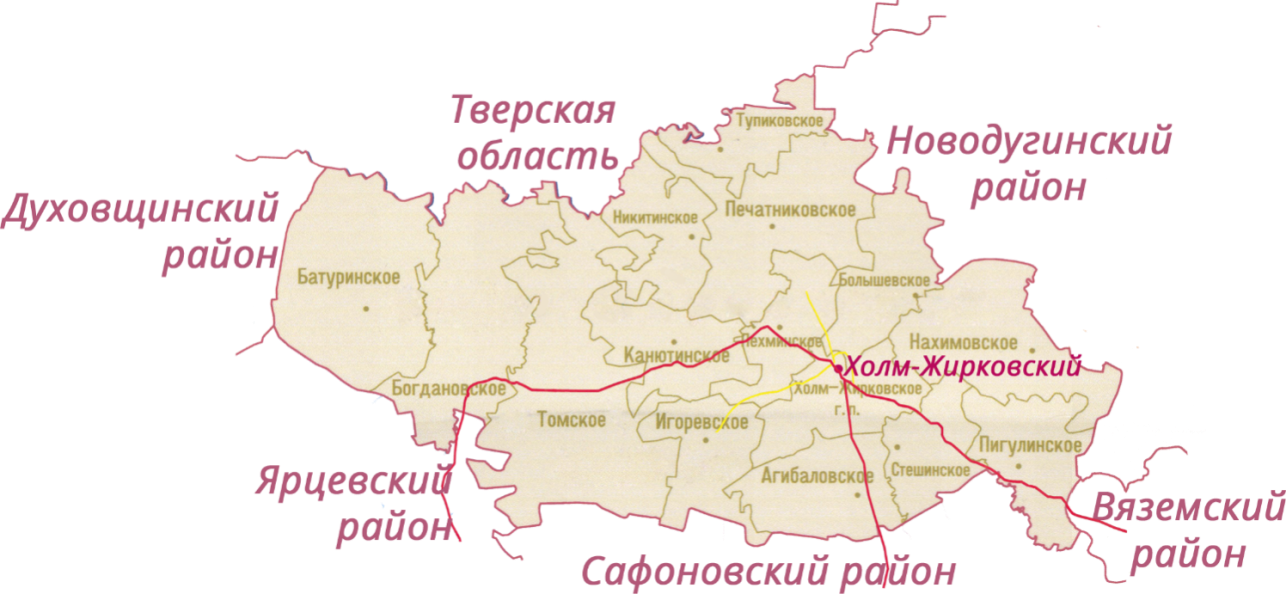 На территории муниципального образования находятся 178 населенных пункта. В состав муниципального образования «Холм-Жирковский район» Смоленской области входят 14 сельских и 1 городское поселения. 1.1.2.Транспортная система  и связьРасстояние от пгт.Холм-Жирковский до областного центра Смоленской области- г. Смоленска составляет 165 км., г.Москва-300км.. Транспортная связь с г. Смоленском осуществляется по автомобильной дороге. Общая протяженность автомобильных  дорог составляет 300,3км., в том числе с твердым покрытием составляет более 169,1 км. Все населенные пункты района охвачены автобусными маршрутами.Железные дороги общего пользования отсутствуют. По территории района проходит железная дорога Владимирский Тупик-Сафоново. Транспортное обслуживание населения на территории муниципального образования «Холм-Жирковский район» Смоленской области оказывает муниципальное унитарное  предприятие «Холм-Жирковское ПАТП» по 7 маршрутам (из них 4 внутримуниципальных маршрута, 3 – междугородних).На территории муниципального образования работают  2 организации, оказывающие услуги связи:-Отделение почтовой связи Холм-Жирки ФГУП «Почта России» (14 отделений почтовой связи;-Смоленский филиал ПАО «Ростелеком»;В районе действуют 4 оператора действующей сотовой связи: МТС, Билайн, Теле-2, Мегафон;Активно работает сеть Интернет, спутниковое и кабельное телерадиовещание.         1.2. Экономика района1.2.1.Природно-ресурсный потенциал.Территория района расположена в лесной зоне Смоленской области. Площадь района составляет  2033,4  кв. км., в том числе  занятые с\х угодьями-61 017га, земли лесного фонда-123278. Земли населенных пунктов составляют -10367 га., из которых земли сельских населенных пунктов – 8937га. (4,4% от площади района). Общая площадь лесного фонда   Холм-Жирковского района составляет – 123278 га.Климат Холм-Жирковского района относится к умеренно-континентальному типу. По данным ближайшей метеостанции Сафоново, средняя многолетняя температура самого холодного месяца (январь) составляет 8.8C, самого теплого месяца (июль)  17.2C (все метеоданные приведены за период до .). За год в среднем выпадает 600- осадков Относительная влажность воздуха в течение года варьирует в пределах 68 % (май)  88 % (декабрь). Зимой преобладают ветры юго-западного, южного и западного направлений, летом  западного, юго-западного и северо-западного. Район располагается в пределах Бельской возвышенности. Большая часть территории характеризуется равнинным, волнистым рельефом. Почвы в районе – дерново-подзолистые.             Район имеет довольно густую речную сеть, которая почти полностью относится к бассейну р. Днепр. Днепр протекает в восточной части района на протяжении более . В пределах района в него впадают слева р. Вязьма, справа р. Немощенка. Параллельно Днепру, на расстоянии 4- к западу от него протекает также правый приток Днепра р. Соля. В междуречье Соли и Днепра расположен районный центр – пгт. Холм-Жирковский. В западной части района наиболее крупная река  правый приток Днепра Вопь, с притоками Кокошь (справа), Лехвинка и Света (слева). Вблизи северной границы района берут начало небольшие реки, относящиеся к бассейну р. Межа  левого притока Западной Двины (Литея, Лебастина и др.).В районе распространены елово-мелколиственные, а на слабо- дренированных и заболоченных почвах – березово-осиновые леса. По долинам рек растут сосна, луговые и болотные травы. Из лиственной породы – дуб, осина, береза, ольха, тополь, клен.      Полезные ископаемые представлены месторождениями песчано-гравийного материала (торф, известняк, песок, гравий). Освоение происходит по мере необходимости использования          Анализ и оценка природно-ресурсного потенциала территории  Холм-Жирковского района позволяет сделать вывод о наличии благоприятных условий и возможностей для обеспечения  развития сельскохозяйственной  деятельности, а также организации промышленного производства. 1.2.2.Трудовой потенциал По состоянию на 1 января 2018 года  среднегодовая численность  населения Холм-Жирковского района составляла 9455 человек, из которых 65,9% от общего населения человек проживает в сельской местности  и 34,1%  в пгт.Холм-Жирковский. Численность населения трудоспособного возраста составляет -5156 человек. Экономически активное население района составляет 58%, от общей численности населения, плотность населения — 4,65 чел./1км2. Динамика численности населения  Холм-Жирковского района по возрастам за 2014-2017 годы, человек.Динамика показателей, характеризующих ситуацию на рынке труда  Холм-Жирковского района за 2014-2017 годыЧисленность безработных граждан, зарегистрированных в государственных учреждениях службы занятости населения на конец 2017года, составила 97 человек. До тех пор, пока существует естественная убыль населения, демографическая ситуация в районе при усилении миграционного оттока будет оставаться сложной.          Наибольшая потребность в работниках для замещения свободных рабочих мест имеется в органах образования, здравоохранения и предоставления социальных услуг,  в сельском хозяйстве.В сфере обеспеченности района трудовыми ресурсами наблюдаются следующие  тенденции: - происходит отток экономически активной части населения  Холм-Жирковского  района в крупные города с целью поиска работы; - наблюдается острый дефицит квалифицированных кадров в сфере сельского хозяйства, здравоохранения, образования и культуры.1.2.3. Бюджетная   обеспеченностьФинансовой основой местного самоуправления является бюджетное планирование  муниципального образования. Бюджетная обеспеченность - это способность бюджетов всех уровней финансировать закреплённые за ними расходные обязательства, связанные с предоставлением бюджетных услуг надлежащих объёма и качества. За 2017 год в консолидированный  бюджет муниципального образования «Холм-Жирковский район» поступило 261 599,9 тыс. рублей или 98,7 процента от уточненных плановых назначений (265 068,4 тыс. рублей).  Динамика основных параметров консолидированного бюджета муниципального образования «Холм-Жирковский район» Смоленской области в 2014-2017 гг. представлена на диаграмме:Динамика основных параметров консолидированного бюджета муниципального образования «Холм-Жирковский район» Смоленской области (доходы и расходы)Структура консолидированного бюджета Холм-Жирковского района за 2014-2017 годыС 2014 года наблюдается устойчивая тенденция роста доходов консолидированного бюджета муниципального образования «Холм-Жирковский район» Смоленской области. В 2017 году объем доходов консолидированного бюджета  составил 261 599,9 тыс. рублей и увеличился  на 16 771,0 тыс. рублей или на  6,8 процента  по сравнению с 2014 годом.В структуре доходов 2017 года  налоговые и неналоговые доходы  составили 22,7 процента, безвозмездные поступления – 77,3 процента. В формировании налоговых и неналоговых  доходов консолидированного бюджета  ведущая роль  принадлежит налогу на доходы физических лиц. Его доля в общем объеме налоговых и неналоговых  доходов составила в 2014 году 68,3 процента, в 2017 году – 68,8 процента. Абсолютный прирост налога на доходы физических лиц в 2017 году по сравнению с 2014 годом составил 2 156,0 тыс. рублей, что является  следствием роста фонда оплаты труда в организациях и на  предприятиях Холм-Жирковского района Смоленской области.Снижение поступления налогов на совокупный доход в 2017 году по сравнению с 2014 годом на 1 050,9 тыс. рублей или на 23,5 процента связано с уменьшением общего количества субъектов малого предпринимательства, использующих специальный режим налогообложения в виде единого налога на вмененный доход.С 2014 года по 2017 год наблюдался рост поступлений налогов на имущество- 4 445,3 тыс. рублей в 2014 году, 5016,2 тыс. рублей в 2017 году. Прирост поступления налогов на имущество  составил 570,9 тыс. рублей или 12,8 процента. Доля безвозмездных поступлений  в консолидированный бюджет муниципального образования «Холм-Жирковский район» Смоленской области увеличилась с  76,9 процента в 2014 году до 77,3 процента в 2017 году, увеличение безвозмездных поступлений в 2017 году по сравнению с 2014 годом составило 13 990,2 тыс. рублей или 7,4 процента.За период  с 2014 года расходы консолидированного бюджета муниципального образования «Холм-Жирковский район» Смоленской области возросли на 19 994,2 тыс. рублей и составили в 2017 году 266 425,9 тыс. рублей. В структуре расходов ведущая роль принадлежит расходам на образование, культуру и кинематографию, общегосударственные вопросы и национальную экономику, на которые приходится более 85 процентов от общей суммы расходов.Структура расходов консолидированного бюджета муниципального образования «Холм-Жирковский район» Смоленской области в 2017 году     Проводя анализ сферы управления муниципальными финансами и формирования налогового потенциала можно выделить следующие проблемы: -дотационность бюджета района, высокая зависимость от областного бюджета; -наличие недоимки по налогам, невозможной к взысканию; -низкая эффективность мер, принимаемых по легализации скрытой заработной платы, из-за отсутствия рычагов воздействия на предпринимателей; - уклонение граждан от регистрации прав на принадлежащие им объекты капитального строительства, а также умышленное затягивание ввода в эксплуатацию фактически построенных индивидуальных жилых домов, что приводит к уменьшению налогооблагаемой базы по налогу на имущество1.2.4.Структура экономики.   Основу экономического потенциала района составляет промышленное производство, которое определяет приток средств в бюджеты всех уровней, решает вопрос занятости и обеспечивает нужды населения высококачественными товарами. За  2017 год объем отгруженных товаров собственного производства, выполненных работ и услуг собственными силами крупных и средних организаций по всем видам экономической деятельности достиг 2,013 млрд.  руб. или 95,5% к уровню 2016 года. ПромышленностьВ промышленности района по-прежнему лидируют  предприятия с видом деятельности: «обрабатывающие производства, обеспечение электрической энергией, газом и паром, водоснабжение водоотведение, организация сбора и утилизации отходов», на долю которых приходится более 93,9%. За 2017 год  объем отгруженной товаров  по виду деятельности «обрабатывающие производства, обеспечение электрической энергией, газом и паром, водоснабжение водоотведение, организация сбора и утилизации отходов»  предприятиями Холм-Жирковского района  составил 1,892 млрд. руб.,  что составляет  97,6% к уровню 2016 года.            Наибольший удельный вес в данном виде деятельности  занимает обработка древесины -98,7% .          Кроме промышленных предприятий на территории района функционируют сельскохозяйственные предприятия, основным направлением деятельности которых являются животноводство и растениеводство. Работают предприятия, обслуживающие жилищно-коммунальное хозяйство. В районе развита торговля, предоставление транспортных услуг. Представители малого бизнеса занимаются строительством, обрабатывающим производством, и прочими видами деятельности.Структура объема отгруженных товаров собственного производства по виду деятельности» обрабатывающие производства, обеспечение электрической энергией, газом и паром, водоснабжение водоотведение, организация сбора и утилизации отходов» в 2017 годуРазвитие обрабатывающих производств является определяющим в развитии промышленности Холм-Жирковского района. Промышленный комплекс района представлен следующими основными предприятиями: - ООО «ИДК», ООО «Смоленская фанера».ООО «ИДК»- самое крупное предприятие района, которое фактически является градообразующим. Основное направление деятельности  производство ДСП и шлифовальных и ламинированных древесно-стружечных  плит (ДСП).     ООО «Смоленская фанера»- производство фанеры, деревянных фанерованных панелей и аналогичных слоистых материалов, древесных плит из  древесины и других одревесневших  материалов.Динамика отгруженной продукции по виду деятельности: «обрабатывающие производства, обеспечение электрической энергией, газом и паром, водоснабжение водоотведение, организация сбора и утилизации отходов»(млн.руб.)Снижение темпа объема отгруженной продукции за 2017 год связано как с уменьшением потребительского спроса на выпускаемую продукцию,  так и  с  падением цен на нее. Имеет большое значение и уменьшение объемов заготовки сырья за этот период.           Кроме промышленных предприятий на территории района функционируют сельскохозяйственные предприятия, основным направлением деятельности которых являются животноводство и растениеводство. Работают предприятия, обслуживающие жилищно-коммунальное хозяйство. В районе развита торговля, предоставление транспортных услуг. Представители малого бизнеса занимаются строительством, обрабатывающим производством, и прочими видами деятельности.Развитие сельскохозяйственного производстваНемало важной отраслью экономики является сельское хозяйство.Производством сельскохозяйственной продукции в 2017 году занимались: СПК «Днепр», ООО «Агибалово», ИП Бушуев А.Н., ИП Егикян М.А.  и личные подсобные хозяйства населения. Валовая продукция сельского хозяйств за 2017 год  составила 329,1 млн. рублей, что составляет 92,1% к уровню прошлого года.  За  2017 год доля прибыльных сельскохозяйственных  организаций в общем их числе составила 100%. Производство продукции сельского хозяйства в 2017 годуПосевные площади  под зерновые и зернобобовые культуры под урожай 2017 года составили 2421 га или 81,2% к уровню 2016 года. Производство зерна составило 3,039 тысячи тонн  или 80,1%  к уровню 2016 года, с урожайностью 16,3ц\га; производство картофеля-3,276тыс.тн.-93,4% к уровню 2016 года. Хозяйствами района заготовлено  кормов 32,5 центнеров кормовых единиц на одну условную голову скота или 101,6% к плану.  Динамика  основных показателей  отрасли растениеводстваВ животноводческой отрасли  показатели развития отрасли  за 2017 год радуют. Производство молока составило 4935,7 тонн, или 108,3% к уровню прошлого года. Производство скота и птицы на убой составило 376,5тн., или 88,4% к уровню прошлого года. Поголовье  крупного рогатого скота по состоянию на 01.01.2018 года составило 2127 головы или 93,7% к уровню прошлого года, в том числе коров 1243 головы-109,2% уровню прошлого года.Производство молока, скота и птицы в живом весе Холм-Жирковского района в динамике за 2014-2017 годыДинамика  поголовья крсНа поддержку сельскохозяйственных товаропроизводителей за 2017 год из всех уровней бюджетов получено субсидий в размере 15,5млн.руб., в том числе  из средств районного бюджета-525,0 тыс.руб.. Основная задача тружеников села – добиваться устойчивых урожаев и высоких надоев молока, но здесь для значимых результатов работы нужны и определённые вложения, поэтому необходимо привлекать инвесторов и решать земельный вопрос.  Поэтому в первую очередь необходимо усилить работу по выделению невостребованных земельных долей в муниципальную собственность с целью привлечения инвестиций в сельское хозяйство, решить задачу юридического закрепления земельных участков.         На территории муниципального образования «Холм-Жирковский район» Смоленской области   по состоянию на 01.01.2018г.выявлено 1249 невостребованных земельных долей площадью 12364,6 га., из них зарегистрировано право собственности на 11804,6 га, что составляет 46,8%. Вовлечено в сельскохозяйственный оборот неиспользуемых сельскохозяйственных угодий  в 2017  году -695га.Ежегодно  сельскохозяйственные производители  принимают участие в программах по поддержке начинающих фермеров, развитию семейных животноводческих ферм, приросту поголовья молочных коров.Несмотря на положительные моменты в сельском хозяйстве  имеются сдерживающие факторы развития: - неудовлетворительное техническое и технологическое обеспечение сельскохозяйственных организаций района, высокая степень износа материально-технической базы; - отток рабочей силы из отрасли, острый дефицит квалифицированных руководителей, специалистов, рабочих сельских профессий, вызванный низким уровнем доходов и качеством жизни в сельской местности; - снижение плодородия почв; - проблемы, связанные с вовлечением в сельскохозяйственный оборот неиспользуемых сельскохозяйственных земель, требующих проведения рекультивации; - недостаточность поддержки сельского хозяйства из бюджетов всех уровней.Потребительский рынокВажной	отраслью	экономики	района	является система потребительского рынка. Потребительский рынок Холм-Жирковского района представлен розничной торговлей, общественным питанием и различными видами платных услуг, предоставляемых населению района. По состоянию на 01 января 2018 года на территории  Холм-Жирковского района в сфере розничной торговли действует 100 объектов торговой сети (в том числе стационарных объектов – 76 единиц, нестационарных объектов – 24 единиц). Торговая сеть концентрируется в пгт.Холм-Жирковский и центральных населенных пунктах сельских поселений, где проживает большая часть населения района. В населенные пункты, где нет торговой сети, обеспечение товарами первой необходимости производят автолавки и объекты мобильной торговли.           Важную роль в организации торгового обслуживания жителей села занимает потребительская кооперация. В Холм-Жирковском районе 12 торговых объектов потребительской кооперации.Тем не менее, инфраструктура предприятий торговли в сельских населенных пунктах недостаточно развита. Остро встает вопрос доставки товаров первой необходимости в малонаселенные пункты.        Оборот розничной торговли за 2017 год составил 85,9млн.руб.-88,6%к уровню прошлого года. Однако эти данные не отражают в полной мере развитие отрасли, которое происходит в основном за счет предприятий с численностью работающих менее 15 человек.       Продовольственные товары составляют 70% оборота розничной торговли, непродовольственные товары – 30%. В структуре реализации продовольственных товаров значительную долю составляют мясные и молочные продукты, хлебобулочные изделия, кондитерские изделия, овощи, фрукты. В структуре реализации непродовольственных товаров основную часть составляют: одежда, обувь, сложнобытовая техника, хозяйственные товары. Сфера услуг в настоящее время является одной из самых перспективных и быстроразвивающихся. Ее активный рост обусловлен рядом факторов, прежде всего потребностями экономики и ростом уровня жизни населения.
Объем платных услуг населению  составил 38,0 млн.руб.-100,1% к уровню прошлого года.  В структуре объема платных услуг населению 69,9% приходится на услуги транспорта, связи и жилищно-коммунальные услуги1.2.5.Инвестиционный потенциал Инвестиции в основной капитал призваны способствовать приращению экономического потенциала, развитию и модернизации инженерной и социальной инфраструктуры  района. В рамках реализации инвестиционной политики предприятиями всех форм собственности за 2017 год освоено 537,088 млн.рублей капитальных вложений, в том числе  без субъектов малого и среднего предпринимательства-509,167 млн.руб.. Вложение инвестиций осуществлялось за счёт собственных средств предприятий – 407,761 млн. рублей, привлечённых средств – 98,546 млн. рублей, в том числе за счёт средств бюджетов – 20,744 млн. рублей. Основная доля в структуре источников финансирования инвестиций в основной капитал приходится на собственные средства и составляет 76,8% от общего объёма инвестиций. На долю привлеченных средств, приходится 4,1%. Объем инвестиций в основной капитал (за исключением бюджетных средств) в расчете на 1 жителя (рублей) в 2017 году составил-51345рублей.На территории района продолжает реализовываться инвестиционный проект  на условиях государственно-частного партнерства  «Реконструкция и расширение ОАО «Игоревский деревообрабатывающий комбинат». Строительство завода древесноволокнистых плит (MDF). Развитие инфраструктуры в муниципальном образовании «Холм-Жирковский район» Смоленской области». Объем освоенных инвестиций по проекту составил-6107,0млн.руб. или 72%  о т общего объема инвестиций по проекту.Динамика инвестиций в основной капитал по району за 2014-2017 годы Структура инвестиций в основной капитал  за 2017 годВ целях создания благоприятных условий для привлечения инвестиций за 2017 год были сформированы и размещены на официальном сайте Администрации муниципального образования – Холм-Жирковский район инвестиционные площадки. В перечень инвестиционных площадок вошли: Здание бывшего хлебозавода, Здание бывшей школы в д.Пузиково Лехминского сельского поселения, земельный участок на землях Печатниковского сельского поселения; земельный участок на землях Канютинского сельского поселения; земельный участок на землях Лехминского сельского поселения. Все вышеперечисленные площадки являются приоритетными, благоприятными для создания положительной динамики инвестиционного развития района.         В целях стимулирования инвестиционной активности и привлечения средств инвесторов для развития экономики и социальной сферы  - разработана нормативно-правовая база по предоставлению льгот инвесторам.        В   рамках участия в государственных программах, а также реализации районных органы  местного самоуправления планируют выполнить следующие работы:- строительство объекта «Межпоселковый газопровод высокого давления до ст. Канютино Холм-Жирковского района Смоленской области» в сумме 3780 тыс.руб. протяженностью .;-строительство объекта «Распределительный газопровод низкого давления для газификации жилых домов ст. Владимирский Тупик Холм-Жирковского района Смоленской области» в сумме 5300 тыс.руб. протяженностью .;-строительство объекта «Газопровод низкого давления по дер. Мартыново, дер. Верховье Холм-Жирковского района Смоленской области»   в сумме  4650 тыс.руб.  протяженностью 1,85км-проектирование объекта «Межпоселковый газопровод высокого давления до ст. Канютино Холм-Жирковского района Смоленской области (1-я очередь) в сумме 1232 тыс.руб. примерной протяженностью .Проводя анализ развития инвестиционной сферы можно выделить следующие проблемы: - наличие высокого риска вложений инвестиций на территории района в связи с сокращением численности населения, закрытием учреждений образования, здравоохранения; - отсутствие потенциальных инвесторов для реализации проектов; - недостаток средств для финансирования инвестиционных проектов в бюджете муниципального района; - инвестиционные площадки не обеспечены необходимой инженерной инфраструктурой; - неиспользуемые производственные здания находятся в состоянии, требующем значительных капитальных вложений. 1.2.6.Развитие малого и среднего предпринимательства.Малые и средние предприятия играют существенную роль в экономике Холм-Жирковского района, являясь важным фактором развития конкуренции. Согласно данным из Единого реестра субъектов малого и среднего предпринимательства по Холм-Жирковскому району на 01.01.2018 года насчитывается 215 единиц субъектов малого и среднего предпринимательства, в том числе 173 индивидуальных предпринимателей.  Структура малого и среднего бизнеса представлена следующими видами экономической деятельности: -оптовая и розничная торговля, ресторанная деятельность-95(44%)-лесоводство и лесозаготовка -14(6,5%)-строгание и обработка древесины-18(8,4%)-сельское хозяйство, охота -18(8,4%)-автотранспортные и грузовые перевозки -34(15,8%)-бытовые услуги-6(2,8%)-прочие виды деятельности-30(14,1%)Основную долю в структуре СМСП (субъекты малого и среднего предпринимательства)  -44,0%  занимает оптовая и розничная торговля. За 2017 год среднесписочная численность работников малых и средних предприятий, включая микропредприятия, составила 0,66 тыс. человек, что составляет 17,6% от общего количества занятых в экономике.Решение актуальных проблем в сфере развития малого и среднего предпринимательства Холм-Жирковский района осуществляется в рамках муниципальной программы «Создание условий для эффективного управления муниципальным образованием "Холм-Жирковский район" Смоленской области на  2016-2020 годы", которая включает подпрограмму «Развитие малого и среднего предпринимательства».           В рамках информационной поддержки проводится следующие мероприятия: - проведение семинаров и круглых столов по актуальным вопросам малого бизнеса; - освещение деятельности малого бизнеса, его успехов в районной газете, на сайте Администрации в сети Интернет; - привлечение субъектов малого и среднего предпринимательства к участию в качестве поставщиков, исполнителей, подрядчиков в выполнение работ для муниципальных нужд; - оказание консультативной помощи начинающим предпринимателям; - информирование предпринимателей о проводимых областных конкурсах и отборах по предоставлению финансовой поддержки субъектов малого предпринимательства; - пропаганда и популяризация предпринимательской деятельности; - обеспечение координации деятельности муниципального образования и общественных организаций по оказанию поддержки малому предпринимательству.         В целях оказания имущественной поддержки субъектам малого и среднего предпринимательства в 2017 году Администрацией муниципального образования – Холм-Жирковский район Смоленской области сформирован и утверждён перечень муниципального имущества, находящегося в собственности муниципального образования – Холм-Жирковский район, свободного от прав третьих лиц, предназначенного для предоставления его во владение и (или) пользование субъектам малого и среднего предпринимательства и организациям, образующим инфраструктуру поддержки субъектов малого и среднего предпринимательства. В данный перечень включены 4 объекта недвижимого имущества, находящиеся на территории Холм-Жирковский района. В среднесрочной перспективе Администрацией муниципального образования  «Холм-Жирковский район» будет продолжена работа по созданию благоприятных условий для развития малого и среднего предпринимательства: - проведение круглых столов и семинаров по актуальным вопросам малого бизнеса; - привлечение субъектов малого и среднего предпринимательства к участию в качестве поставщиков, исполнителей, подрядчиков в выполнение работ для муниципальных нужд; -оказание консультационной помощи начинающим предпринимателям; - информирование предпринимателей о проводимых областных конкурсах и отборах по предоставлению финансовой поддержки субъектов малого предпринимательства; - предоставление имущественной поддержки субъектам малого и среднего предпринимательства.Для информирования всех субъектов МСП, на сайте Администрации в сети Интернет в разделе «Малое и среднее предпринимательство» в течение года размещалась вся необходимая для субъектов МСП информация. Динамика численности субъектов малого и среднего предпринимательства за 2014-2017 годы по Холм-Жирковскому районуОсновными проблемами, сдерживающими  развитие малого и среднего предпринимательства являются: - сложность в привлечении финансовых (инвестиционных) ресурсов.           Несмотря на увеличение в настоящее время на финансовых рынках свободных и готовых к вложениям в реальный сектор экономики кредитных средств, высокая стоимость банковских кредитов и требований по их обеспеченности препятствует широкому доступу к ним субъектов малого предпринимательства; - у субъектов малого предпринимательства недостает навыков ведения бизнеса, опыта управления, юридических и экономических знаний, необходимых для более эффективного развития; - условия существующих мер государственной поддержки не удовлетворяют малый бизнес, большая доля субъектов малого и среднего предпринимательства ведет свою деятельность в сфере потребительских услуг, в данной сфере в основном господдержка не оказывается. 1.3.Социальная сфера муниципального образования  Холм-Жирковский район»  Смоленской области1.3.1.Человеческий потенциалПо состоянию на 1 января 2018 года  среднегодовая численность  населения Холм-Жирковского района составляла 9455 человек, из которых 65,9% от общего населения человек проживает в сельской местности  и 34,1%  в пгт.Холм-Жирковский. За последние  4 года в районе наблюдается тенденция к снижению рождаемости и смертности населения, снижается показатель естественной убыли населения. С 2014 года она сократилась на 363 человека.Динамика численности населения Холм-Жирковского районаАнализ показателей, характеризующих демографическую ситуацию, за период с 2014 года показывает, что в 2017 году по сравнению с 2014 годом родилось меньше на 30%, умерло меньше на 7%. Естественная убыль населения увеличилась в 1,4 раза. На репродуктивное поведение существенно влияет факт регистрации брака. В 2017 году в органах ЗАГС было зарегистрировано 60 браков и 31 акт о расторжении брака. Наряду с естественной убылью  с 2014 года наблюдается сокращение населения за счет миграции. Миграционное движение населенияМиграционное движение связано с перемещением населения внутри региона, а также привлекательностью г. Москвы и Московской области. До тех пор, пока существует естественная убыль населения, демографическая ситуация в районе при усилении миграционного оттока будет оставаться сложной1.3.2.Доходы    населенияДенежные доходы являются основным компонентом измерения благосостояния в обществе. Увеличение денежных доходов населения в значительной мере было обусловлено положительной динамикой среднемесячной заработной платы. За последние 4 года  показатель номинальной средней заработной платы вырос в 1,18 раза и составил в 2017 году  28368,3 рублей на человека в месяц. Среди районов  Смоленской области район занимает 5 место.Динамика средней заработной платы Холм-Жирковского района за 2014-2017 годыВеличина прожиточного минимума в расчёте на душу населения за 1-й квартал 2018 года по Смоленской области составила 9884 рубля. Значительную долю в денежных доходах населения занимают пенсии. Количество получателей пенсий на 1 января 2018 года составляет 3340 человек, средний размер назначенных пенсий на 1 января 2018 составляет 11337 рублей или 105,3% к уровню 2016 года.1.3.3.Жилищная сфераЖилищное     строительство     оказывает     существенное      влияние на развитие социально-экономического развития Холм-Жирковского района.Главная цель и задача жилищного строительства – это рост реальнойобеспеченности населения жильем, одного из важных индикаторов уровняжизни населения.За период 2017 года в  районе ввод в эксплуатацию жилья составил  1326,0м2. Так, в 2017 году общая площадь жилищного фонда  Холм-Жирковского района составила 302,6 тыс.кв.м.. Особенностью жилищного строительства в Холм-Жирковского районе строительство жилья за счет средств населения. Обеспеченность жильем на одного человека  в 2017 году  составила 32,2 кв. м..          По состоянию на 01.01.2018г. на территории района число многоквартирных домов  составило 46 единиц. 41 МКД - выбрали способ управления — непосредственное управление собственниками помещений в многоквартирном доме. Для обслуживания жилья  созданы 2 управляющих компании, которые обслуживают          многоэтажных жилые дома.Доля многоквартирных домов, в которых собственники помещений выбрали и реализуют один из способов управления многоквартирными домами, в общем числе многоквартирных домов, в которых собственники помещений должны выбрать способ управления данными домами-89,0%. Площадь земельных участков, предоставленных для строительства в расчёте на  10 тыс. человек населения составляет 3,42 гектар, в том числе земельных участков, предоставленных для жилищного строительства, индивидуального строительства и  комплексного освоения в целях жилищного строительства, составила 1,45 гектар.      В целях обеспечения многодетных семей жильем Постановлением Администрации муниципального образования «Холм-Жирковский район» Смоленской области от 12.02.2016 № 46 был утвержден перечень земельных участков, предоставляемых гражданам, обладающих правом на получение земельного участка в собственность бесплатно для индивидуального жилищного строительства. В настоящее время в перечень включено 4 земельных участка:- земельный участок с кадастровым номером 67:23:0010101:110 площадью 1500 кв.м., расположенный по адресу: Смоленская область, р-н Холм-Жирковский, пгт. Холм-Жирковский, ул Карла Маркса, участок № 65;- земельный участок с кадастровым номером 67:23:0010101:112 площадью 1500 кв.м., расположенный по адресу: Смоленская область, р-н Холм-Жирковский, пгт. Холм-Жирковский, ул Игоревская, участок № 1;- земельный участок с кадастровым номером 67:23:0010101:113 площадью 1500 кв.м., расположенный по адресу: Смоленская область, р-н Холм-Жирковский, пгт. Холм-Жирковский, ул Игоревская, участок № 2;- земельный участок с кадастровым номером 67:23:0010101:114 площадью 1500 кв.м., расположенный по адресу: Смоленская область, р-н Холм-Жирковский, пгт. Холм-Жирковский, ул Игоревская, участок № 3.На территории района зарегистрировано 95 многодетных семей района. Из общего количества многодетных семей  11 семей изъявили желание получить земельный участок. В 2016 году многодетным семьям было предоставлено 4 земельных участка, а в 2017 году-2 земельных участка .Одним из показателей жизнеобеспечения жилья есть степень его комфортности. По степени благоустройства жилищный фонд района дифференцируются следующим образом1.3.4.Коммунальная сфераОтрасль жилищно-коммунального хозяйства Холм-Жирковского района состоит из объектов теплоснабжения, водоснабжения и водоотведения, газоснабжения, электроснабжения: - Холм-Жирковский участок тепловых сетей  Сафоновского филиала ООО «Смоленскрегионтеплоэнерго» (теплоснабжение, горячее водоснабжение);- МУП «пгт.Коммунальщик», МУП «ИКХ» (водоснабжение, водоотведение, теплоснабжение); - Холм-Жирковский пункт по работе с потребителями Филиала ПАО «МРСК Центра» - «Смоленскэнерго» (электроснабжение);- ТОГП Холм-Жирковский участок ООО «Газпром межрегионгаз Смоленск» (газоснабжение).          Система теплоснабжения муниципального образования «Холм-Жирковский район» включает в себя 8 источников теплоснабжения, из них мощностью до 3Гкал/час-3ед. Протяженность тепловых и паровых сетей в двухтрубном исчислении составляет 7,68 км.. Основные проблемы в обеспечении жилищного фонда и объектов соцкультбыта тепловой энергией – высокий физический износ основных фондов объектов теплоснабжения, морально и физически устаревшее оборудование. Средний износ оборудования котельных достиг 40 %, тепловых сетей – 63 %.                           Система водоснабженияНа территории  Холм-Жирковского  района расположены 17 рабочих скважин, протяженность водоводов и водопроводных сетей 89,0 км, в т. ч. в Холм-Жирковском  городском поселении 26,5 км. Техническое состояние системы водоснабжения характеризуется высокой степенью износа сооружений, водопроводных сетей и технологического оборудования.           Средний износ водоподъемных сооружений 61%, водопроводных сетей - 75%.            В целом ряде случаев высокая степень износа сооружений и оборудования приводит к ситуациям, сопряженным с риском возникновения техногенных аварий. Стареют конструкции железобетонных резервуаров и водонапорных башен, морально и физически устарело оборудование. Большинство объектов водоснабжения в сельских поселениях построены хозспособом, водоводы и водопроводные сети выполнены из разнообразных материалов.  Основные проблемы функционирования системы водоснабжения: - высокая степень износа сооружений и оборудования функциональных элементов системы; - недостаточная степень техногенной надежности; - отсутствие технологий водоочистки; - небезопасный метод обеззараживания исходной воды; - отсутствие резерва мощности; - низкая степень автоматизации производственных процессов; - низкий уровень энергоэффективности оборудования; - низкая надежность источника энергоснабжения; - высокие показатели аварийности на сетях; - высокие потери воды при транспортировке; - отсутствие резервных и кольцевых водопроводных линий; - отсутствие резервного источника водоснабжения.                              Система водоотведения В состав системы водоотведения входят:  2 очистных сооружения, пропускной способностью до 1,0 тыс.м3/ сутки. протяженность канализационных сетей составляет 10,1 км.Техническое состояние системы водоотведения характеризуется высокой степенью износа сооружений, канализационных сетей и технологического оборудования. Средний износ канализационных сетей – 75%,  очистных сооружений - 78%. Основные проблемы функционирования системы водоотведения: - высокая степень износа сооружений и оборудования функциональных элементов системы; - недостаточная степень техногенной надежности; - небезопасная система обеззараживания стоков; - отсутствие резерва мощности; - низкая степень автоматизации производственных процессов; - низкий уровень энергоэффективности оборудования; - применяемые технологии не обеспечивают очистку стоков до значений предельно допустимой концентрации по меди, фосфатам, азоту; - отсутствие дублирующих коллекторов; - критическое состояние люкового хозяйства.Одно из важнейших направлений в работе жилищно-коммунального хозяйства - участие в реализации программы проведения капитального ремонта общего имущества в многоквартирных домах. Результатом работы за 2017 год стало выполнение работ по ремонту кровли 12-ти квартирного дома пгт. Холм-Жирковский по ул.Ленина 1а. На эти цели затрачено более 553,0 тыс. руб.. 1.3.5.Дорожное хозяйствоАвтомобильные дороги являются важнейшей составной частью транспортной системы муниципального образования. Состояние дорог на любой территории является наиболее обсуждаемой темой, и подвергается частой критике со стороны населения.Дорожное хозяйство является одним из элементов транспортной инфраструктуры, который обеспечивает свободу передвижения граждан и делает возможным свободное перемещение товаров и услуг. Наличием и состоянием сети автомобильных дорог общего пользования определяется территориальная целостность и единство экономического пространства. Для содержания и ремонта муниципальных автомобильных дорог и искусственных сооружений заключаются договоры со специализированными организациями: Холм-Жирковским  филиалом СОГБУ «Смоленскавтодор», но, вследствие высокого физического износа технических средств данной организации и увеличившегося транспортного потока на территории  Холм-Жирковского района, мероприятия по содержанию и ремонту эффекта по снижению износа объектов дорожной инфраструктуры не имеют. Протяженность автомобильных дорог местного значения на территории района составляет 300,3 км., в том числе с твердым покрытием-169,1км.На сегодняшний день содержание и развитие автомобильных дорог в соответствии с потребностями рыночной экономики, а также потребностями населения в автомобильных перевозках является одной из важнейших задач, стоящих перед органами местного самоуправления.Автомобильные дороги подвержены влиянию окружающей среды, хозяйственной деятельности человека и постоянному воздействию транспортных средств, в результате чего меняется технико-эксплуатационное состояние дорог. Для их соответствия нормативным требованиям необходимо выполнение различных видов дорожных работ по содержанию, ремонту, капитальному ремонту, реконструкции и строительству. Ежегодно проводится ямочный ремонт дорог.За 2017 год  проведен  ремонт дорожного покрытия в Холм-Жирковском  городском поселении (ул.Советская, Героя Михайлова, Нахимовская, Новая, Героя Соколова), протяженностью 2,582км. на 15,6млн.руб.(средства областного и местного бюджетов). Кроме того, разработана ПСД "Строительство автомобильной  дороги в д.Саново» на 988,0тыс.руб.. Проведен текущий ремонт дорог в пгт. Холм-Жирковский  на сумму 1,587 млн.руб..Состояние сети дорог определяется своевременностью, полнотой и качеством выполнения работ по содержанию, ремонту и реконструкции дорог и зависит напрямую от объёмов финансирования.	Решение этих проблем требует значительных материальных затрат.Недостаток бюджетных средств не позволяет в полном объеме проводить профилактические  и  капитальные работы, которые приводят  к существенному ухудшению состояния автомобильных дорог Холм-Жирковского района Смоленской области, накоплению аварийных участков. Дальнейшее развитие муниципального района требует проведения ремонтных работ по улучшению дорожного покрытия. Таким образом, в сфере дорожного хозяйства можно выделить следующие проблемы: -рост интенсивности транспортных потоков и увеличение массы, используемых при перевозках транспортных средств, приводящие к ускорению износа автодорог, необратимым процессам разрушения дорожных конструкций.                        1.3.6. Благоустройство территории Благоустройство территории поселка является одной из жизнеобеспечивающих сфер городского хозяйства, оказывающих непосредственное влияние на качество и уровень жизни населения. Благоустройство охватывает вопросы технического и санитарного содержания территории города.Анализ сектора благоустройства Холм-Жирковского городского поселения показал, что в последние годы не проводилась целенаправленная работа по благоустройству дворовых территорий и территорий общего пользования,  но,  не смотря на это,  имеются территории общего пользования (проезды, центральные улицы, площади, скверы, парки и т.д.) и дворовые территории, благоустройство которых не отвечает современным требованиям.          Основными проблемами в области благоустройства дворовых территории и наиболее посещаемых общественных территорий Холм-Жирковского поселения являются: - недостаточное количество детских и спортивных площадок, зон отдыха; -недостаточное количество малых архитектурных форм на дворовых и городских территориях;          На территории  Холм-Жирковского городского поселения расположено 46  многоквартирных жилых дома, площадь дворовых территорий которых составляет более 13,892 тыс.кв.м.В настоящее время только одна  дворовая территория, расположенная на территории Холм-Жирковского городского поселения оборудована современной игровой площадкой.  Надлежащее состояние придомовых территорий является важным фактором  при формировании благоприятной экологической и эстетической городской среды.Проблемы восстановления и ремонта асфальтового покрытия дворов,  освещения дворовых территорий, обустройства детских, спортивных, игровых площадок, на сегодня весьма актуальны и не решены в связи с недостаточным финансированием отрасли.1.3.7.Система образования.Одним из важных вопросов местного значения является организация предоставления общедоступного и бесплатного дошкольного, начального общего, основного общего, среднего общего образования, дополнительного образования детей, создание условий для осуществления присмотра и ухода за детьми и содержания детей в муниципальных образовательных учреждениях. В 2017  году образовательную деятельность осуществляли 18 бюджетных образовательных организаций, из них:- 4 дошкольных образовательных организации; - 12 общеобразовательных организаций, в том числе 3 филиала, при 3-х школах открыты дошкольные группы  с количеством обучающихся 943 человека. Доля детей первой и второй групп здоровья в общей численности, обучающихся в муниципальных общеобразовательных учреждениях, составляет 77%. Доля муниципальных общеобразовательных учреждений, соответствующих современным требованиям обучения, в общем количестве муниципальных общеобразовательных учреждений составляет 83%. Регулярно производится обновление материально-технической базы, отвечающим современным требованиям обучения. Важным условием повышения качества общего образования является государственная итоговая аттестация выпускников, освоивших образовательные программы основного общего и среднего общего образования. Доля выпускников муниципальных общеобразовательных учреждений, сдавших единый государственный экзамен по русскому языку и математике, в общей численности выпускников муниципальных общеобразовательных учреждений сдававших единый государственный экзамен по данным предметам составила 100%. В 2017 году доля муниципальных общеобразовательных учреждений, здания которых требуют капитального ремонта, в общем количестве муниципальных общеобразовательных учреждений составляла 0%. Дополнительное образование Холм-Жирковского района представляет Муниципальное бюджетное учреждение дополнительного образования "Холм-Жирковский районный Дом творчества детей и  юношества" и           Муниципальное бюджетное учреждение дополнительного образования "Холмовская детско-юношеская спортивная школа", выполняя свое основное предназначение – координацию деятельности детских творческих объединений по развитию технического, физкультурно-спортивного, социально-педагогического, художественно-эстетического и декоративно-прикладного направлений. Доля детей в возрасте 5 - 18 лет, получающих услуги по дополнительному образованию в организациях различной организационно-правовой формы и формы собственности, в общей численности детей данной возрастной группы составляет  84,3% (в 2014 году – 83,8 %). Систематическая и целенаправленная методическая работа с педагогическими кадрами является одним из важнейших средств управления учебно-воспитательным процессом. Дошкольное образование детей в муниципальном образовании «Холм-Жирковский район»  Смоленской области представлено: - МБДОУ детский сад “Ежик”, МБДОУ «Теремок», МБДОУ «Боголюбовский детский сад», МБДОУ «Никитинский детский  сад» и открыты три дошкольные группы при школах. Очередности в ДОУ не существует. На 100% обеспечен подвоз обучающихся в школы района. Все общеобразовательные школы, учреждения дошкольного образования и учреждения дополнительного образования имеют доступ в сеть Интернет, продолжается оснащение компьютерных классов техникой, учебным и учебно-наглядным оборудованием, электронными образовательными ресурсами. Наряду с положительными моментами в развитии отрасли  существуют проблемы:     -снижение престижа педагогической профессии из-за недостаточной социальной защищенности и низкого уровня заработной платы приводит к отсутствию притока молодых специалистов, росту числа учителей пенсионного возраста и уменьшению доли молодых педагогов в образовательных учреждениях; -недостаточная укомплектованность высококвалифицированными управленческими и педагогическими кадрами, обладающими высоким уровнем профессиональной готовности к деятельности в условиях модернизации образования; -несоответствие зданий и сооружений образовательных района современным требованиям; -несоответствие оборудования школ, детских садов современным требованиям к условиям осуществления образовательного процесса;- недостаточное бюджетное финансирование, сдерживающее укрепление и развитие учебно-материальной базы образовательных учреждений;- отсутствие комплексного системного подхода в создании безопасности в образовательных учреждениях.1.3.8.Развитие культуры Сфера культуры муниципального образования «Холм-Жирковский район» Смоленской области обладает необходимым потенциалом и инфраструктурой. Отрасль объединяет деятельность по сохранению объектов культурного наследия, развитию библиотечного, музейного дел, физической культуры и культурно-досуговой деятельности, сохранению нематериального культурного наследия Холм-Жирковского района и развитию традиционной народной культуры, укреплению межрегиональных связей в сфере культуры. Кроме этого, культура вносит вклад в социальную и экономическую жизнь района, который повышает качество сельской среды и качество проживания в Холм-Жирковском районе. Сфера культуры представлена следующими учреждениями культуры: 17 домов культуры, районный центр народного творчества, 17 библиотек, 2 музея, детская школа искусств и Парк «графа Уварова».Основная задача работников учреждений культуры Холм-Жирковского района – удовлетворение духовных потребностей и культурных запросов населения района, создание условий для творческой инициативы и организации отдыха людей, проживающих на территории муниципального образования «Холм-Жирковский район» Смоленской области. Реализуя эти цели, работники учреждений культуры осуществляют свою деятельность дифференцированно, на основе запросов и потребностей населения, используя интересные формы и методы организации досуга. В учреждениях культуры накоплен немалый положительный опыт проведения самых различных культурно-массовых мероприятий межрегионального и районного значения. В 2017 году работники культуры и самодеятельные коллективы принимали участие в областных, международных, всероссийских конкурсах, фестивалях, акциях, праздниках. Всего за год проведено – 3 696 мероприятий, в том числе мероприятий для детей – 1 416.  Обслужено населения – 167 212 человек, в том числе детей – 26 086. В 161 клубном формировании занимается 1630 человек.Основной целью деятельности МБУК «Холм-Жирковская ЦБС» является создание условий для расширения возможностей свободного доступа граждан к информации и культурному наследию. Основные направления, по которым работают библиотеки района: краеведческая деятельность, гражданско-патриотическое воспитание, экологическое просвещение,  правовое воспитание, пропаганда здорового образа жизни. Библиотекари активно занимаются сбором и накоплением краеведческих материалов о своих селах, о заслуженных людях, героях войны и труда, семейных династиях, записывают воспоминания. Большая работа проводится библиотеками по гражданско-патриотическому воспитанию, оформляются книжные выставки, проходят обзоры, краеведческие часы, тематические вечера, уроки памяти, уроки мужества, акции. В 2017 году библиотеки района посетило 121912 чел., книговыдача составила – 266557 экз., зарегистрировано количество читателей – 10465 чел.В своей деятельности МБУК «Холм-Жирковский историко-краеведческий музей» нацелен на обеспечение прав жителей района на доступ к музейным ценностям, обеспечение потребности в услугах культуры и духовного развития на территории района, сохранение историко-культурного наследия. Основными задачами являются: сохранение музейных ценностей, которые являются неотъемлемой частью культурного наследия народа, его традиций, обычаев; привлечение внимания к отрасли с целью участия в культурной жизни района большего числа людей. В 2017 году музеи района поселило 5500 человек, количество экспонированных музейных предметов составило 2241 ед., что составляет 27% от общего фонда музейных предметов.МБУДО «Холм-Жирковская ДШИ» предоставляет возможность детям в возрасте от 6 до 16 лет заниматься многими видами творчества в соответствии с их желаниями, интересами и способностями. В ДШИ открыто пять отделений: фортепиано, народное, хореографическое, обще-эстетическое, художественное. Образование в школе является доступным для всех слоев населения, отменена родительская плата за обучение. Контингент обучающихся в 2017 году составил 550 человек.Существующие проблемы в сфере культуры: - нехватка квалифицированных кадров; - отсутствие притока молодых специалистов по причине отсутствия социального жилья. 1.3.9.Развитие физической культуры и спортаВ  современных условиях существенно возрастает значение физической культуры и спорта как эффективного инструмента укрепления здоровья и формирования здорового образа жизни населения. Создание основы для сохранения и улучшения физического и духовного здоровья граждан является одним из важнейших элементов социально-экономического и социально-политического развития общества.          Развитие спорта на территории муниципального образования «Холм-Жирковский район» Смоленской области осуществляет отдел по культуре Администрации муниципального образования  «Холм-Жирковский район» Смоленской области совместно с отделом по образованию Администрации муниципального образования «Холм-Жирковский район» Смоленской области.          В Холм-Жирковском районе имеется 35 спортивных сооружений, из них:- 16 спортивных залов (из них 13 – в общеобразовательных учреждениях)- 17 плоскостных спортивных сооружений	- 1 стадион с трибунами- 1 СОК «Лидер»          Возрастной ценз людей, занимающихся физической культурой и спортом от 6 до 60 лет. Численность занимающихся физической культурой и спортом в районе за 2017 год составила 1507 человек (15,5 % от населения района). В районе культивируется 21 вид спорта, вот некоторые из них: футбол, волейбол (мужской, женский, юношеский), баскетбол, шахматы, гиревой спорт, лыжи.           В районе ведётся работа по организации спортивно-массовых мероприятий. Это различные праздники,  турниры, которые направлены на  популяризацию спорта и физкультуры, профилактику правонарушений, пропаганду здорового образа жизни.          Сборные команды района по разным видам спорта принимали участие в областных спортивно-массовых мероприятиях и занимали призовые места.          Отдел по культуре и спорту тесно сотрудничает с районным обществом инвалидов. В  июле  месяце проводилась Спартакиада среди инвалидов  по семи   видам  спорта:  лёгкая  атлетика, метание веса, АРМ-спорт,  настольный  теннис,  прыжки  с  места, дартс, гиревой спорт. В сентябре прошли соревнования по рыбной ловле, в ноябре - по шахматам и шашкам.          В созданном центре тестирования при ДЮСШ, согласно графика, проводилась сдача тестов нормативов ГТО. В районе за 2017 год приняли участие в сдаче норм ГТО 102 человека, из них 67 выполнили нормативы на знаки ГТО: -золото – 39;-серебро – 21;-бронза – 7.Эффективной профилактикой заболеваний является формирование здорового образа жизни, развитие физической культуры и спорта. В течение 2017 года было организовано и проведено более 34 внутрирайонных физкультурно-оздоровительных спортивно-массовых мероприятий, с числом участников – 1200 человек. В массовых районных мероприятиях приняли участие: "Лыжня России" -  190 участников, "Летняя Спартакиада ГТО - день физкультурника" – 75 участников.  Несмотря на то, что численность населения, занимающегося физической культурой и спортом в районе, ежегодно растет, остаются проблемы в сфере физической культуры и спорта: - высокий износ и недостаточность спортивных сооружений, особенно в сельской местности; - нехватка квалифицированных кадров; - вопросы, связанные с повышением мотивации граждан к систематическим занятиям спортом, ведению здорового образа жизни.1.3.10.ЗдравоохранениеРабота учреждений здравоохранения района направлена на улучшение качества медицинской помощи, снижение смертности населения, проведение диспансеризации взрослого населения и профосмотр несовершеннолетних.В структуру Холм-Жирковского здравоохранения входят:-стационар на 28 круглосуточных и 9 коек дневного пребывания;-взрослая  поликлиника на 200 посещений; -детская поликлиника на 50 посещений.-три врачебные амбулатории (Игоревская, Тупиковская, Батуринская) и 11 фельдшерско-акушерских пунктов, в которых жители села получают доступ к медицинским услугам.                                                                                                         В системе здравоохранения работают:- 19 врачей различных специальностей, укомплектованность которых составляет 55,2%;- 59 средних медицинских работников, укомплектованность которых составляет 64,2%.          В отделении скорой медицинской помощи учреждения осуществляют круглосуточное дежурство 2 бригады СМП.            В настоящее время здравоохранение района испытывает недостаток в обеспечении квалифицированными кадрами. Сведения о вакансиях регулярно подаются в Департамент Смоленской области по здравоохранению, Смоленскую медицинскую академию и Центр занятости населения в  Холм-Жирковском районе.К наиболее «острым» проблемам здравоохранения относятся: - разбросанность населенных пунктов, их отдаленность от районного центра; - износ основных средств и медицинского оборудования, нехватка специального автотранспорта; - низкий процент укомплектованности врачебным персоналом; - высокая доля лиц пенсионного возраста, низкая – молодых специалистов; - обеспечение медицинских работников жильем.Основными направлениями развития  в области здравоохранения являются: развитие профилактического направления, включая формирование здорового образа жизни: -проведение мероприятий, направленных на сохранение охвата населения диспансеризацией и повышение качества проведения профилактических осмотров; -поддержание стабильно высокого (свыше 95%) охвата населения профилактическими прививками.1.4.SWOT-анализ социально-экономического положения Холм-Жирковского района.SWOT-анализ	муниципального	образования	«Холм-Жирковский район» позволит выделить ряд конкурентных преимуществ, создающих условия для его дальнейшего социально–экономического развития. Сильные, слабые стороны, возможности и угрозы, определяющие направление развития Холм-Жирковского района на период до 2030 года представлены в таблице.2. Цели муниципального образования муниципального образования  «Холм-Жирковский район» Смоленской области и целевые показатели.         Целью муниципального муниципального образования  «Холм-Жирковский район» Смоленской области– обеспечение стабильного улучшения качества жизни населения района на основе обеспечения устойчивого экономического роста, совершенствования социальной сферы и развития потенциала муниципального управления.	Для достижения цели социально-экономического развития муниципального образования «Холм-Жирковский район» Смоленской области планируются следующие этапы реализации Стратегии: - 1-й этап - 2018-2020 годы; - 2-й этап – 2021-2030 годы. В результате реализации Стратегии, должны быть достигнуты определенные целевые показатели.           Достижение этих целевых показателей не только обеспечит реализацию Указа Президента Российской Федерации от 28 апреля 2008 года № 607 «Об оценке эффективности деятельности органов местного самоуправления городских округов и муниципальных районов», но и позволит  Холм-Жирковскому району выйти на траекторию развития, характеризуемую эффективным функционированием социально-экономического комплекса в долговременной перспективе, устойчиво растущей экономикой, стабильными социальными отношениями.Целевые показатели развития  муниципального образования «Холм-Жирковский район»  Смоленской областиРаздел 3. Направления и приоритеты развития муниципального образования «Холм-Жирковский район» Смоленской областиДля достижения основной цели развития района определены три основных  направления, которые охватывают весь спектр проблематики развития района.Стратегические  направления и приоритеты социально-экономического развития3.1.Обеспечение устойчивого экономического роста3.1.1.  Развитие сельскохозяйственного производства              Цель – создание условий для увеличения объема производства высококачественной сельскохозяйственной продукции Задачи: 1.Обеспечение  поддержки развития всех форм хозяйствования за счет средств федерального, областного и муниципального бюджетов;2. Укрепление кадрового потенциала на селе;3. Вовлечение в оборот неиспользуемых сельскохозяйственных земель;4.Стабилизация и наращивание поголовья скота, развитие молочного и мясного скотоводства;5.Увеличение объемов производства продукции агропромышленного комплекса  Холм-Жирковского района6. Обновление машинно-тракторного парка в сельхозпредприятиях района. Приоритетные направления развития в сфере сельскохозяйственного производства: -привлечение СМСП, крестьянских (фермерских) хозяйств и личных подсобных хозяйств к участию в реализации государственных  и муниципальных программ поддержки сельхозтоваропроизводителей;-проведение дальнейшей работы по вовлечению в оборот неиспользуемых сельскохозяйственных земель;-предоставление субсидий сельскохозяйственным товаропроизводителям на оказание несвязанной поддержки в области растениеводства.Главным природным ресурсом для развития сельского хозяйства являются земли сельскохозяйственного назначения. Поэтому в ближайшие годы будет продолжена работа, направленная на вовлечение в оборот неиспользуемых земельных участков, как за счет оформления прав муниципальной собственности на невостребованные земельные доли, так и с помощью проведения муниципального земельного контроля. В сфере животноводства планируется проведение мероприятий, направленных на: - реконструкцию и строительство животноводческих комплексов; - проведение племенной и селекционной работы; - проведение работы по улучшению качества кормов, условий их хранения; - организацию сбыта произведенной продукции. 3.1.2.Создание благоприятных условий для развития малого и среднего предпринимательстваЦель – формирование благоприятных условий для устойчивогофункционирования и развития малого и среднего предпринимательства на территории муниципального образования, увеличение количества субъектовмалого и среднего предпринимательства, обеспечение их конкурентоспособности и, как следствие, создание новых рабочих мест и рост численности среднего класса, ориентированного на самозанятость.          Задачи:1.Увеличение количества субъектов малого и среднего предпринимательства и стимулирование их развития;2.Создание благоприятных условий деятельности субъектов малого и среднего предпринимательства;3.Совершенствование НПА в сфере развития предпринимательской деятельности;4. Совершенствование системы получения организационной, методической, консультационной и информационной поддержки по широкому спектру вопросов ведения бизнеса. Приоритетные направления развития в сфере развития малого и среднего предпринимательства: - информационное обеспечение субъектов малого предпринимательства; -совершенствование механизмов регулирования деятельности субъектов малого предпринимательства, и сокращение административных барьеров, в том числе совершенствование нормативной базы, регулирующей деятельность субъектов малого и среднего предпринимательства и предусматривающей равноправное взаимодействие субъектов малого предпринимательства с органами местного самоуправления, защиту прав и законных интересов предпринимателей; -предоставление субсидий за счет бюджетных средств муниципального образования; организация проведения конкурсов среди субъектов малого и среднего  предпринимательства ;-популяризация предпринимательской деятельности через СМИ, поощрение грамотами и другими наградами внесших наибольший вклад в экономику района.-обеспечение участия субъектов малого и среднего предпринимательства в размещении муниципального заказа.Динамичное развитие малого предпринимательства является одним из важнейших факторов экономического роста. Этот сектор, наиболее динамично осваивая новые виды продукции и экономические ниши, создает новые рабочие места, обеспечивает самозанятость населения и рост его доходов, обслуживает основную массу потребителей, производя комплекс товаров и услуг, а также способствует увеличению налоговых поступлений в местный бюджет. Участвуя практически во всех видах экономической деятельности, малый бизнес при наличии благоприятных условий для его деятельности, может и должен стать мощным рычагом для решения социально-экономических проблем, гарантом устойчивого развития экономики района. Именно поэтому одним из приоритетных направлений развития района выбрано создание условий для развития субъектов малого и среднего предпринимательство. В связи в высокой дотационностью районного бюджета, а также отсутствием свободных объектов недвижимости для предоставления их субъектам малого бизнеса, район не может обеспечить реализацию своих полномочий в части предоставления субъектам малого и среднего предпринимательства финансовой и имущественной поддержки. Поэтому основной акцент проводимой политики местной власти в сфере развития малого бизнеса будет сделан, прежде всего, на максимальное информирование субъектов малого и среднего предпринимательства о действующих мерах государственной поддержки в рамках государственных программ Смоленской области, а также снижение административного давления на бизнес и полное невмешательство в деятельность предпринимателей.3.1.3.Улучшение инвестиционного климата района, создание  благоприятной для инвестиций административной средыЦель – создание благоприятного инвестиционного климата для обеспечения притока инвестиций в экономику района, путем формирования финансовых механизмов привлечения и нормативно правовой базы.         Задачи:1.Создание и продвижение положительного инвестиционного имиджа района. 2.Поиск и организационная поддержка инвестиционных проектов, содействие в их дальнейшей реализации. 3.Оптимизация административных процедур в сфере реализации инвестиционных проектов. 4.Совершенствование системы муниципальной поддержки инвестиционной деятельности. Приоритетные направления развития в сфере улучшения инвестиционного климата:- содействие реализации инвестиционных проектов; -информационно-консультационная поддержка потенциальных инвесторов; -организация участия предприятий в организаций в выставочно-ярмарочной деятельности;- подготовка паспортов инвестиционных площадок для размещения новых объектов, формирование  и ведение реестра инвестиционных площадок;-Рассмотрение инвестиционных проектов на межведомственной  инвестиционной комиссии         В Холм-Жирковском  районе есть все, что может заинтересовать инвесторов. Благодаря наличию богатых природных ресурсов, экономическому потенциалу и выгодному географическому положению – можно с большой долей уверенности позиционировать себя как инвестиционно привлекательное  муниципальное образование Смоленской области.          Исходя из конкурентных преимуществ, а также потребностей района приоритетными для капиталовложений будут следующие направления:  агропромышленного комплекса, строительство промышленных предприятий, жилищное строительство. На протяжении всего периода реализации стратегии будет продолжена работа по созданию инвестиционного имиджа муниципального образования и привлечения инвестиций в район.3.1.4. Обеспечение эффективности  управления  муниципальными финансамиЦель – повышение эффективности и прозрачности управления финансовыми ресурсами муниципального образования «Холм-Жирковский район» Смоленской области.         Задачи:1.Повышение эффективности и результативности бюджетных расходов за счет сокращения неэффективных расходов муниципального образования «Холм-Жирковский район» Смоленской области. 2.Укрепление доходной части консолидированного бюджета муниципального образования. 3.Организация внутреннего финансового контроля и внутреннего финансового аудита.          В условиях недостатка собственных средств основной акцент в сфере управления муниципальными финансами на протяжении всего периода реализации Стратегии будет сделан на развитие доходного потенциала. Основными мероприятиями, способствующими укреплению доходной части консолидированного бюджета муниципального образования будут являться: - повышение объемов поступлений налога на доходы физических лиц, в частности: создание условий для роста общего объема фонда оплаты труда в регионе, легализация «теневой» заработной платы, доведение ее до среднеотраслевого уровня, проведение мероприятий по сокращению задолженности по налогу на доходы физических лиц; -повышение собираемости единого сельскохозяйственного налога за счет расширения деятельности сельскохозяйственных товаропроизводителей; -повышение собираемости суммы единого налога на вмененный доход и налогов по патентной системе за счет создания условий для развития малого и среднего предпринимательства; -актуализация работы по расширению налоговой базы по имущественным налогам путем выявления и включения в налогооблагаемую базу недвижимого имущества и земельных участков, которые до настоящего времени не зарегистрированы или зарегистрированы с указанием неполных (неактуальных) сведений, необходимых для исчисления налогов; -усиление работы по погашению задолженности по налоговым платежам; -повышение эффективности распоряжения земельными ресурсами за счет продажи и сдачи в аренду земельных участков; -повышение эффективности использования муниципального имущества за счет его продажи и сдачи в аренду; -улучшение качества администрирования земельного налога и повышения уровня его собираемости для целей пополнения доходной базы местных бюджетов.          В целях экономии расходов бюджета будет продолжена работа по увеличению доли закупок товаров, работ, услуг, проведенных конкурентными способами соответствии с требованиями Федерального закона № 44-ФЗ от 05.04.2013 года «О контрактной системе в сфере закупок товаров, работ, услуг для обеспечения государственных и муниципальных нужд»3.2. Развитие человеческого потенциала3.2.1. Улучшение демографической ситуации и обеспечение занятости населенияЦель- cтабилизация демографической ситуации  и обеспечение занятости трудоспособного населения в сочетании с необходимой социальной поддержкой безработных граждан.         Задачи:1.Обеспечение роста рождаемости;2.Увеличение продолжительности жизни, снижение смертности населения;3.Содействие  занятости населения и поддержка безработных граждан.Приоритетные направления развития в сфере улучшения демографической ситуации    муниципального образования и обеспечение занятости населения:-регулярное проведение диспансеризации населения, профилактика заболеваний;-реализация комплекса мер по борьбе с болезнями, носящими социальный характер (наркомания, алкоголизм, туберкулез и другие); -пропаганда здорового образа жизни, развитие массовой физической культуры, формирование эффективной системы физкультурно-спортивного воспитания; -регулирование трудовой миграции и миграционного оттока населения.-осуществление социальных выплат безработным гражданам в виде пособия по безработице; - осуществление социальных выплат безработным гражданам в виде пенсии, назначенной досрочно по предложению органов службы занятости.3.2.2.Получение доступного и качественного образованияЦель – обеспечение доступности и качества общего и дополнительного образования детей.         Задачи: 1.Организация предоставления общедоступного и бесплатного дошкольного образования на территории района, повышение его доступности и качества. 2.Организация предоставления и повышение качества общего образования по основным общеобразовательным программам, обеспечение равного доступа к качественному образованию для всех категорий детей.3.Организация предоставления, повышение качества и доступности дополнительного образования детей, способного обеспечить дальнейшую самореализацию личности. 4.Развитие потенциала молодежи путем вовлечения ее в социально-экономическую, общественно-политическую  жизнь Холм-Жирковского района.5.Создание условий для полноценного отдыха и оздоровления детей и подростков в каникулярное время6.Совершенствование системы патриотического воспитания обучающихся образовательных учреждений. 7.Сохранение кадрового потенциала отрасли, повышение престижности и привлекательности профессий в сфере образования. 8.Укрепление материально-технической база образовательных учреждений, в том числе современное оснащение групповых комнат, учебных кабинетов современным учебно-наглядным оборудованием, увеличение уровня информатизации образовательного процесса. Приоритетные направления развития в сфере образования :- сохранение  сети образовательных учреждений;- создание условий для предоставления качественного образования; - обеспечение доступности качественных образовательных услуг; -дальнейшее развитие учебно-материальной базы образовательных учреждений; -выявление и поддержка одаренных детей и молодежи; -увеличение доли детей, получающих услуги по дополнительному образованию дополнительное образование-внедрение и реализация в системе образования новых информационных сервисов, технологий, дистанционного обучения, электронных образовательных ресурсов;-обеспечение занятости детей, их самореализация и социальная адаптация, формирование здорового образа жизни, профилактика безнадзорности, правонарушений и других асоциальных проявлений среди детей и подростков. Основными мерами в сфере молодежной политики будут направлены на применение эффективных моделей и форм вовлечения молодежи в социальную, культурную, трудовую и экономическую деятельность, создание условий для успешной социализации и эффективной самореализации молодежи, для выявления, обучения и поощрения молодых лидеров и талантливой молодежи.3.2.3. Формирование здорового образа жизни и повышение качества и доступности медицинской помощиЦель – укрепление здоровья населения на основе повышения доступности и качества медицинской помощи и формирования здорового образа жизни. Задачи: 1.Привлечение в район медицинских кадров, в том числе за счет предоставления жилья. 2.Разработка и реализация комплекса мер по пропаганде физической культуры и спорта как важнейшей составляющей здорового образа жизни. 3.Развитие инфраструктуры сферы физической культуры и спорта и совершенствование финансового обеспечения физкультурно-спортивной деятельности. 4.Пропаганда здорового образа жизни, формирование у населения   ответственного отношения к своему здоровью.Приоритетные направления развития  в сфере формирования здорового образа жизни и повышение качества и доступности медицинской помощи:-проведение мероприятий по профилактике заболеваний; -оказание доступной и качественной медицинской помощи на основе единых требований и подходов;-обеспечение выполнения плановых показателей по проведению диспансеризации.          Практическими действиями, способствующими развитию системы здра-  воохранения в  районе, являются: -улучшение материально-технической базы, проведение ремонтов и тех-ническое переоснащение лечебных учреждений района; -целевая подготовка врачей и среднего медицинского персонала, повышение заработной платы и решение социальных вопросов для закрепления медицинских кадров, особенно в сельской местности; -реализация мероприятий по обеспечению приоритета профилактической направленности деятельности системы здравоохранения, включая вак-цинацию и эффективную диспансеризацию населения;           Для улучшения здоровья граждан нужны не только усилия органов здравоохранения, но и активное участие самих граждан. Поэтому для формирования ответственности каждого жителя за свое здоровье основные меры будут направлены на информирование населения о мерах профилактики, о правильном лечении выявленных заболеваний, пропаганду здорового образа жизни. В период реализации Стратегии будут приниматься меры по активному привлечению широких масс населения к занятиям физической культурой и спортом, что является немаловажным фактором формирования здорового образа жизни. 3.2.4.Развитие культуры и туризмаЦель - формирование инфраструктуры культуры, приспособленной к реализации новых функций и основанной на принципах взаимодействия и координации, создание условий для сохранения, эффективного использования и охраны объектов культурного наследия.          Задачи: 1. Совершенствование организации культурно-массовой работы  в районе.2. Организация библиотечного обслуживания населения библиотеками муниципального бюджетного учреждения культуры «Централизованная библиотечная система»3. Организация предоставления дополнительного образования в сфере культуры и искусства.4.Укрепление материально-технической базы учреждений культуры         Развитие культуры как сферы духовной жизни людей является одним из приоритетных направлений устойчивого развития муниципального образования «Холм-Жирковский район» Смоленской области. В долгосрочной перспективе планируется продолжить работу, направленную на повышение доступности и качества услуг, оказываемых населению района в сфере культуры, включая дополнительное образование, на развитие туризма. Приоритетные направления развития в сфере культуры и туризма: - модернизация материально-технической базы отрасли; - совершенствование содержания и качества услуг в сфере культуры; - реализация комплекса мер по поддержке традиционной народной культуры и работы учреждений культуры по основным направлениям деятельности; - сохранение, использование и популяризация объектов культурного наследия района.3.2.5.Развитие физической культуры и спортаЦель - формирование у населения психологии необходимости ведения здорового образа жизни; создание благоприятных условий для занятий физической культурой и спортом; проведение активного отдыха жителей района;  выявление на фоне массового спорта талантливых и перспективных спортсменов.          Задачи:1.Создание условий для привлечения населения к активному здоровому образу жизни, организация физкультурных мероприятий и массовых спортивных соревнований;2.Развитие инфраструктуры для занятий массовым спортом в образовательных учреждениях и по месту жительства. Приоритетные направления развития в сфере физической культуры и спорта:1.Создание условий для организации физкультурно-спортивной и туристской работы по месту жительства населения:-организация и проведение массовых физкультурно - оздоровительных и спортивных мероприятий в местах проживания населения;-повышение эффективности использования спортивных сооружений.2.Совершенствование пропаганды здорового образа жизни средствами физической культуры, спорта и туризма:- совершенствование физического воспитания в семье;- вовлечение большего числа семей  в систематические занятия физическими упражнениями и спортом;-повышение физкультурной грамотности и приобщения к физкультурно-оздоровительным занятиям широких масс населения;-организация и пропаганда различных физкультурно-массовых мероприятий через средства массовой информации. 3.  Развитие массовости физкультурного и спортивного движения:-проведение спартакиад, игр, турниров, туристских слётов, спортивных мероприятий, посвящённых знаменательным датам и событиям;- содействие созданию на территориях муниципальных образований района   спортивных клубов.3.2.6. Реализация молодежной политикиЦель - создание условий и возможностей для успешной социализации и эффективной самореализации детей и молодежи Холм-Жирковского района, развитие их потенциала в интересах общества.Задачи:1.Повышение гражданской активности в сфере патриотического воспитания2.Совершенствование системы гражданско-патриотического воспитания граждан на территории муниципального образования;3.Организация и проведение мероприятий по гражданско-патриотическому воспитанию граждан.Приоритетные направления в сфере развития молодежной политики:-организация и проведение культурно-массовых и спортивных мероприятий с молодежью.-организация и проведение патриотических мероприятий, в том числе и с допризывной молодежью-организация  районных семинаров по вопросам молодежной политики.3.3.Повышение качества среды проживания3.3.1.Развитие пассажирского транспортаЦель – бесперебойное обеспечение населения и хозяйствующих субъектов транспортными услугами.         Задача: -Создание условий для обеспечения транспортного обслуживания населения автомобильным транспортом в межмуниципальном сообщении. Приоритетные направления развития  в сфере  пассажирского транспорта:-приобретение для МУП «ПАТП Холм-Жирковское» транспортных средств, соответствующих современным требованиям. -удовлетворение спроса населения в пассажирских перевозках, включая отдельные категории граждан. 3.3.2.   Развитие улично-дорожной сети районаЦель-создание комфортных и безопасных условий за счет совершенствования и развития улично-дорожной сети в соответствии с потребностями населения района.          Одним из условий повышения уровня комфорта проживания в районе  является создание комфортных и безопасных условий для участников дорожного движения и обеспечение высоких показателей надежности и безопасности перевозок за счет улучшения качественных характеристик и технического состояния улично-дорожной сети. Для приведения улично-дорожной сети в состояние, при котором будут обеспечиваться условия максимально комфортного передвижения транспорта и пешеходов, необходимо решение ряда задач.           Задачи:1. Повышение безопасности дорожного движения2. Выполнение работ по ремонту, реконструкции и строительству улично-дорожной сети. Приоритетные направления развития в сфере улично-дорожной сети:-обеспечение безопасности дорожного движения;- ремонт, строительство, проектирование, реконструкция и строительство улично-дорожной сети.3.3.3.Строительство жилья Цель   –  формирование рынка доступного жилья и обеспечение комфортного проживания граждан района. Задача: 1.Содействие обеспечению населения доступным и качественным жильем.Приоритетные направления развития в сфере жилья:-способствовать развитию жилищного строительства, с выделением земельных участков под застройку индивидуального жилья:-организация территориального планирования и упрощение процедур получения земельных участков и технических условий на подключение для строительства жилья путем создания при администрациях муниципальных образований служб по принципу «одного окна».          В районе ежегодно растет количество населения, желающих улучшить свои жилищные условия, однако, темпы жилищного строительства отстают от потребности населения в жилье. В данных условиях граждане вынуждены покупать жилье в г. Смоленске, а затем, соответственно, и находить там работу. Поэтому, для дальнейшего прекращения оттока населения из района, необходима  реализация проектов по строительству жилья, в том числе развивая многоэтажное строительство. Таким образом, жилищное строительство должно стать локомотивом социально-экономическогоразвития района, который обеспечит развитие сразу нескольких отраслей промышленности, создание новых рабочих мест, поступление налогов в бюджет, а также дает новые возможности для развития социальной инфраструктуры, культуры, спорта. Возрождение активного строительства нового жилья, создаст новые стимулы для вовлечения денежных средств населения в общий инвестиционный процесс в районе, будет способствовать закреплению населения в районе.3.3.4.Повышение качества и надежности предоставления жилищно-коммунальных услугЦель  - повышение эффективности работы жилищно-коммунальных предприятий, комфортности и безопасности условий проживания граждан. Задачи: 1.Снижение уровня износа объектов коммунальной инфраструктуры.2.Снижение количества аварий на инженерных сетях. 3.Капитальный ремонт жилищного фонда4.Снижение затрат на потребление электрической и тепловой энергии, воды в бюджетной, социальной сфере и жилищно-коммунальном хозяйстве.5.Обеспечение доступности предоставляемых населению коммунальных услуг. Приоритетные направления развития  в сфере предоставления жилищно-коммунальных услуг:1. Повышение эффективности работы жилищно-коммунальных предприятий, комфортности и безопасности условий проживания граждан:- развитие муниципального-частного партнёрства в коммунальном секторе; - улучшение качества предоставляемых услуг; -содействие  принятию в  муниципальную собственность бесхозяйных объектов коммунального назначения.2. Обеспечение надлежащего технического состояния жилищного фонда:-содействие ежегодному увеличению капитального  ремонта многоквартирных домов на условиях софинансирования собственников жилья;- проведение инвентаризации жилищного фонда; 3.Содействие модернизации применения инновационных энергосберегающих технологий в процессе эксплуатации объектов ЖКХ:- повышение эффективности работы действующих очистных сооружений.- разработка и внедрение систем стимулирования организаций коммунального хозяйства, обеспечивающих высокую эффективность деятельности за внедрения ресурсосберегающих технологий.4. Укрепление материально-технической базы:- расширение и реконструкция  разводящих и подводящих сетей водопровода и новое строительство систем водоснабжения;- строительство отвода ливневых вод;-строительство централизованного водоотведения в сельских населённых пунктах с очистными сооружениями канализации взамен поглощающих выгребных ям;- реконструкция канализационных сетей;- газоснабжение населённых пунктов;- проектирование схем  газификации;- реконструкция сетей уличного освещения в части автоматизации включения режима горения.3.3.5. Благоустройство территории Цель- повышение уровня благоустройства нуждающихся в благоустройстве общественных и дворовых территорий многоквартирных жилых домов  Холм-Жирковского городского поселения   Задачи:1.Повышение уровня благоустройства дворовых и общественных территорий;2.Повышение уровня вовлеченности заинтересованных граждан, организаций в реализации мероприятий по благоустройству дворовых территорий Холм-Жирковского городского поселения Холм-Жирковского района Смоленской области, с дальнейшим утверждением Правил благоустройства территории Холм-Жирковского городского поселения, отвечающих современным требованиям к созданию комфортной среды проживания.Приоритетные направления развития в сфере благоустройства:- благоустройство дворовых и общественных территорий.-- информирование граждан о возможностях участия в вопросах местного значения, обеспечение граждан необходимыми методическими рекомендациями и постоянными консультациями.3.3.6.Развитие системы территориального общественного самоуправленияЦель - содействие организации развития институтов гражданского общества, в том числе территориального общественного самоуправления. Основой любого развитого правового демократического государства является разветвленная система институтов гражданского общества, представляющих собой совокупность свободно и легально организуемых, тесно взаимосвязанных, самоуправляемых социальных групп и основанных на традициях и опыте общественных отношений, возникающих в процессе реализации инициатив граждан, их интересов, потенциальных возможностей на благо индивидуума и общества в целом.               Задачи:1. Совершенствование нормативной правовой базы, регламентирующей принципы, порядок организации и осуществление территориального общественного самоуправления на территории муниципального образования. 2. Повышение уровня гражданской инициативы в решении вопросов местного значения на территории  района. 3. Создание эффективной системы взаимодействия органов местного самоуправления и органов территориального общественного самоуправления на территории района.Приоритетные направления развития в сфере территориального общественного самоуправления:-совершенствование процесса методического сопровождения деятельности ТОС; -увеличение полномочий для руководителей ТОС, юридическое оформление их статуса;-организация просветительской и консультационной деятельности по вопросам осуществления общественного самоуправления; -формирование престижа участия в общественной жизни города у разных групп городского сообщества; -повышение уровня информированности населения о деятельности и результатах работы ТОС, проведение встреч с населением, создание информационных буклетов, публикации в СМИ; -привлечение лидеров общественного мнения к участию в различных общественных мероприятиях; -стимулирование активности жителей по участию в осуществлении местного самоуправления на территории  муниципального образования; -продолжение практики организации конкурсов, предполагающих активное вовлечение и участие граждан в решении городских проблем; - проведение работы по популяризации ТОС в сети Интернет; -оказание правовой и методической помощи гражданам по созданию территориального общественного самоуправления на территории района.Раздел 4.Механизмы реализации Стратегии муниципального образования «Холм-Жирковский район» Смоленской области   Стратегия является долгосрочной комплексной программой, определяющей основные мероприятия и направления развития Холм-Жирковский района. Ключевым принципом, определяющим построение механизма реализации Стратегии, является принцип "баланса интересов", который подразумевает обеспечение соблюдения интересов жителей Холм-Жирковский района, организаций различных форм собственности и муниципальных органов власти, которые участвуют в реализации Стратегии. Реализация Стратегии предусматривает использование установленных законодательством средств и методов государственного воздействия: нормативно- правового регулирования, административных мер, прямых и косвенных методов бюджетной поддержки, механизмов организационной, правовой и информационной поддержки. Основной формой реализации Стратегии является разработка, утверждение и реализация муниципальных программ. Инструментами реализации Стратегии будут являться: - разработка и реализация Плана мероприятий по реализации Стратегии социально-экономического развития муниципального образования «Холм-Жирковский район» Смоленской области. План мероприятий представляет собой перечень конкретных мероприятий по реализации положений Стратегии. Достижение стратегических целей и решение поставленных задач социально- экономического развития Холм-Жирковский района будет осуществляться через систему дополнительных инструментов стратегического планирования, предусматривающих:  - обеспечение реализации Схемы территориального планирования Холм-Жирковский района;   - прогнозирование социально-экономического развития муниципального  бразования «Холм-Жирковский район» Смоленской области на среднесрочный период; Стратегия должна также корректироваться в случае возникновения причин, влияющих на ее актуальность или обусловливающих невозможность ее реализации. В качестве таковых причин необходимо выделить: - изменения социально-экономической политики (включая принятие новых нормативных, правовых актов) на уровне Российской Федерации, Смоленской области, затрагивающие положения стратегических документов муниципального образования «Холм-Жирковский район» Смоленской области; - изменения внешних факторов и условий социально-экономического развития муниципального образования «Холм-Жирковский район» Смоленской области; - изменения приоритетных направлений развития муниципального образования – «Холм-Жирковский район» Смоленской области.            В случае изменения Стратегии соответствующие корректировки в обязательном порядке вносятся в План мероприятий.  В целях обеспечения открытости и публичности процесса реализации Стратегии, а также ее корректировки в случаях, предусмотренных Стратегией, необходимо организовать соответствующее информационное сопровождение. Общую координацию и сводное планирование мероприятий, программ и планов, реализующих направления, предусмотренные Стратегией, целесообразно возложить на Главу муниципального образования «Холм-Жирковский район» Смоленской области. Ответственность за реализацию мероприятий Стратегии, а также за достижение показателей качества реализации Стратегии необходимо возложить на соответствующие отделы Администрации муниципального образования «Холм-Жирковский район» Смоленской области. При анализе результатов деятельности приоритет должен отдаваться качеству реализации мероприятий Стратегии развития, внешних неуправляемых факторов, воздействующих на ход выполнения Стратегии.СодержаниеВведение4Раздел 1. Анализ социально-экономического развития муниципального образования  Холм-Жирковский  район Смоленской области61.1.Территориальное положение   Холм-Жирковского района 6       1.1.1.географическое положение и административное деление6     1.1.2.транспортная система  и связь61.2.Экономика района 7     1.2.1.природно-ресурсный потенциал                 7     1.2.2.трудовой потенциал8    1.2.3.бюджетная   обеспеченность9     1.2.4.структура экономики13    1.2.5.инвестиционный потенциал19     1.2.6.развитие малого и среднего предпринимательства221.3.Социальная сфера муниципального образования  Холм-Жирковский район»  Смоленской области25      1.3.1.Человеческий потенциал25      1.3.2.Доходы    населения26      1.3.3.Жилищная сфера27      1.3.4.Коммунальная сфера                28      1.3.5.Дорожное хозяйство30      1.3.6.Благоустройство территории 31      1.3.7.Система образования.        32      1.3.8.Развитие культуры35      1.3.9.Развитие физической культуры и спорта37      1.3.10.Здравоохранение381.4. SWOT-анализ социально-экономического положения Холм-Жирковского района392. Цели муниципального образования муниципального образования  «Холм-Жирковский район» Смоленской области и целевые показатели41Раздел 3. Направления и приоритеты развития муниципального образования «Холм-Жирковский район» Смоленской области503.1.Обеспечение устойчивого экономического роста51       3.1.1.Развитие сельскохозяйственного производства51       3.1.2.Создание благоприятных условий для развития малого и среднего предпринимательства51       3.1.3.Улучшение инвестиционного климата района, создание  благоприятной для инвестиций административной среды53       3.1.4.Обеспечение эффективности  управления  муниципальными финансами543.2. Развитие человеческого потенциала55       3.2.1.Улучшение демографической ситуации и обеспечение занятости населения55       3.2.1. Получение доступного и качественного образования55       3.2.3.Формирование здорового образа жизни и повышение качества и доступности медицинской помощи57      3.2.4.Развитие культуры и туризма 58      3.2.5.Развитие физической культуры и спорта58      3.2.6.Реализация молодежной политики593.3. Повышение качества среды проживания59      3.3.1.Развитие пассажирского транспорта59      3.3.2.Развитие улично-дорожной сети района59      3.3.3.Строительство жилья60      3.3.4.Повышение качества и надежности предоставления жилищно-коммунальных услуг61     3.3.5.Благоустройство территории 62     3.3.6.Развитие системы территориального общественного самоуправления62     3.3.7. Развитие сферы безопасности63Раздел 4. Механизмы реализации Стратегии муниципального образования «Холм-Жирковский район» Смоленской области64возраст0-15 леттрудоспособ-
номстарше трудо-способногоитого2014157255112671975420151533540327069642201614935259278495362017140751562811Исходя из приведенных выше данных население района снижается9374№Показатели20142015201620171Численность населения в трудоспособном возрасте, чел.55115403525951562Численность безработных, зарегистрированных в центре занятости населения (на 1 января следующего за отчётным года), чел.134969897ПоказателиЕдицицы измерения2014 год2015 год2016 год2017 год1234561.Доходы, всеготыс. руб.244 828,9257 937,4261 082,4261 599,9в  том числе:тыс. руб.Налоговые и неналоговые доходы56 640,260 009,663 242,959 421,0в  том числе:Налог на доходы физических лицтыс. руб.38 710,842 157,642 709,240 866,8Акцизы по подакцизным товарам (продукции), производимым на территории РФтыс. руб.5 519,95 001,28 338,86 763,0Налоги на совокупный доходтыс. руб.4 466,54 146,63 558,83 415,6Государственная пошлинатыс. руб.341,6330,1352,4384,9Налоги на имуществотыс. руб.4 445,34 962,14 177,95 016,2в  том числе:налог на имущество физических лицтыс. руб.200,1217,2346,4475,6земельный налогтыс. руб.4 245,24 744,93 831,54 540,6Доходы от использования имущества, находящегося в государственной и муниципальной собственноститыс. руб.1 159,6817,1852,9638,6Доходы от продажи материальных и нематериальных активовтыс. руб.840,31 630,61 847,01 882,8Платежи при использовании природными ресурсамитыс. руб.554,6497,7886,024,7в  том числе:Плата за негативное воздействие на окружающую средутыс. руб.554,6497,7886,024,7Штрафы, санкции, возмещение ущербатыс. руб.363,0275,2341,4309,8Безвозмездные поступлениятыс. руб.188 188,7197 927,8197 839,5202 178,92. Расходытыс. руб.246 431,7256 655,5255 366,6266 425,9в  том числе:Общегосударственные вопросытыс. руб.43 053,548 810,447 872,047 615,4в  том числе:Функционирование местных администрацийтыс. руб.29 234,431 359,730 395,429 190,5Национальная оборонатыс. руб.550,8569,7595,0546,3Национальная экономикатыс. руб.7 724,47 898,56 389,425 680,5Жилищно-коммунальное хозяйствотыс. руб.19 991,627 486,627 768,416 009,5Образованиетыс. руб.127 176,6123 259,6127 983,6118 144,2Культура и кинематографиятыс. руб.26 733,528 225,829 247,337 401,9Социальная политикатыс. руб.19 420,719 543,615 330,320 507,1Физическая культура и спорттыс. руб.494,9238,4179,0513,7Средства массовой информациитыс. руб.1 281,5615,2--Обслуживание государственного и муниципального долгатыс. руб.4,27,71,67,33. Результат исполнения бюджета (дефицит (-)/ профицит (+)тыс. руб.- 1 602,81 281,95 715,8- 4 826,0Наименование показателя2014201520162017Посевная площадь всего, га11176,289822,612441,613023,6Посевная площадь зерновых и зернобобовых, га2160,1239129832421Производство зерна, тонн430147323793,63039,2Урожайность зерновых  и зернобобовых, ц/га19,920,715,916,3Производство картофеля, тонн38844208,23506,53277Урожайность картофеля, ц/га117,4135,2116,0114,2Наименование показателя2014201520162017Поголовье крупного рогатого скота, голов2300220022702127в том числе коров, голов1200110011391243Наименование показателейОтчет-2014Отчет-2015Отчет-2016Отчет-20171. Число субъектов малого и среднего предпринимательства в расчете на 10 тыс. человек населения.единиц 241 233 236 2272. Доля среднесписочной численности работников (без внешних совместителей) малых и средних предприятий в среднесписочной численности работников (без внешних совместителей) всех предприятий и организаций.% 17.55 17.55 17.55 17.62014201520162017Откл+, -2017 к 20162014201520162017Откл+, -2017 к 2016Среднегодовая численность населения, всего9818969895899455-134Родилось115939869-29Умерло185195179172-7Естественная убыль, рост (+, -)-70-102-81-10324Зарегистрировано браков100815560+15Зарегистрировано разводов323431310Число прибывших, человекЧисло прибывших, человекЧисло прибывших, человекЧисло прибывших, человекЧисло выбывших, человекЧисло выбывших, человекЧисло выбывших, человекЧисло выбывших, человекМиграционный прирост, (убыль)человекМиграционный прирост, (убыль)человекМиграционный прирост, (убыль)человекМиграционный прирост, (убыль)человек201420152016201720142015201620172014201520162017305369370350364379395409-59-10-25-59Среднемесячная номинальная начисленная заработная плата работников (рублей):2014201520162017крупных и средних предприятий и некоммерческих организаций;рублей 24133.9 25823.3 27857.9 28368.3муниципальных дошкольных образовательных учреждений;рублей 12194.3 12600.6 12570.3 12356.6муниципальных общеобразовательных учрежденийрублей 17205 17591.2 18459.2 18702.1учителей муниципальных общеобразовательных учрежденийрублей 22825 22385.2 22723.9 23132.97муниципальных учреждений культуры и искусства;рублей 15070.6 14331.6 14312.6 21041.3муниципальных учреждений физической культуры и спорта.рублей 10811.8 12091 13343.2 20272.82014201520162017Жилищный фонд – всеготыс.кв.м299,7300,4301,8302,6в том числе -городской ж.фтыс.кв.м107,5102,0102,7103,1-сельский ж.ф.тыс.кв.м192,2198,4199,1199,5Ввод жильятыс.кв.м.6,72,63,1521,326Общая площадь жилых помещений, приходящаяся в среднем на одного жителя, - всегокв. метров 30.6 31 31.4 32.2Вид благоустройства Доля общей площади жилых помещений, оборудованных данным видом благоустройства, в общей площади жилых помещений, % Доля общей площади жилых помещений, оборудованных данным видом благоустройства, в общей площади жилых помещений, % Доля общей площади жилых помещений, оборудованных данным видом благоустройства, в общей площади жилых помещений, % Доля общей площади жилых помещений, оборудованных данным видом благоустройства, в общей площади жилых помещений, % Вид благоустройства 2014201520162017Водопровод47,5484849Водоотведение (канализацией)30303232,2Централизованное отопление51515252Газ 979797,297,3Горячее водоснабжение24242525,22014г.2015г.2016г.2017г.Численность обучающихся в общеобразовательных учреждениях района, чел. %907904919943 Численность обучающихся в дошкольных учреждениях района, чел. %3213113143142014г.2015г.2016г.2016г.2017г.Уровень фактической обеспеченности учреждениями культуры от нормативной потребности:Уровень фактической обеспеченности учреждениями культуры от нормативной потребности:Уровень фактической обеспеченности учреждениями культуры от нормативной потребности:Уровень фактической обеспеченности учреждениями культуры от нормативной потребности:Уровень фактической обеспеченности учреждениями культуры от нормативной потребности:Уровень фактической обеспеченности учреждениями культуры от нормативной потребности:Уровень фактической обеспеченности учреждениями культуры от нормативной потребности:клубами и учреждениями клубного типа% 100 100 100 100 100библиотеками % 100 100 100 100 100парками культуры и отдыха% 100 100 100 100 100Доля муниципальных учреждений культуры, здания которых находятся в аварийном состоянии или требуют капитального ремонта, в общем количестве муниципальных учреждений культуры% 10.5 29.7 8.1 10.8 10.8Доля объектов культурного наследия, находящихся в муниципальной собственности и требующих консервации или реставрации, в общем количестве объектов культурного наследия, находящихся в муниципальной собственности% 0 0 0 0 0Доля населения, систематически занимающегося физической культурой и спортом% 14.4 14.9 15.3 15.5 15.5Доля обучающихся, систематически занимающихся физической культурой и спортом, в общей численности обучающихся% 59.1 60.2 90 91.3 91.3Сильные стороны               S Выгодное географическое положениеБлизость к Москве Наличие земельных ресурсовНаличие магистральных газопроводовНаличие свободных инвестиционных площадок60,6 % территории района занимают лесаНаличие памятников истории и культуры Наличие сырья - песчано-гравийный материал,  торфСлабые стороны               W  Отсутствие бизнес-инкубаторов и технопарков Недостаточная обеспеченность свободных земельных участков инженерной инфраструктурой Удаленность от областного центра Дефицит кадров из-за возникших демографических диспропорцийНеобеспеченность высококвалифицированными кадрами в сфере здравоохранения, сельского хозяйстваДотационность района Отсутствие у органов местного самоуправления возможности для оказания финансовой и имущественной поддержки субъектам малого бизнеса Низкие темпы газификации населенных пунктов  Инвестиционные площадки не обеспечены необходимой инженерной инфраструктурой, неиспользуемые производственные здания находятся в состоянии, требующем значительных капитальных вложений Возможности          O Организация и строительство промышленных и перерабатывающих предприятий Внедрение инновационных технологийВовлечение в сельхозпроизводство неиспользуемых угодийЖилищное строительство Развитие малого предпринимательства  Повышение квалификации специалистов за счет  принятия участия в программах занятости  населения и создание условий для обеспечения  самозанятости населения и развития малого  бизнеса  Увеличение посевных площадей за счет вовлечения в сельхозпроизводство неиспользуемых угодий  Получение государственной поддержки сельхозтоваропроизводителями и субъектами малого бизнеса за счет участия в государственных программах Смоленской областиУгрозы       T Снижение численности населения и его демографическое старение Отток молодежи и граждан среднего возраста из района в крупные города России Зависимость сельскохозяйственного производства   от погодных условий. Сокращение количества квалифицированных кадров Наименование показателейЕд. измерения201720182019202020242030Экономическое развитиеЭкономическое развитиеЭкономическое развитиеЭкономическое развитиеЭкономическое развитиеЭкономическое развитиеЭкономическое развитиеЭкономическое развитие1. Число субъектов малого и среднего предпринимательства в расчете на 10 тыс. человек населения.единиц 227 231 235 237 2372412. Доля среднесписочной численности работников (без внешних совместителей) малых и средних предприятий в среднесписочной численности работников (без внешних совместителей) всех предприятий и организаций.процентов 17.6 17.67 17.74 17.78 17.7817,813. Объем инвестиций в основной капитал (за исключением бюджетных средств) в расчете на 1 жителя (рублей).рублей 51345 75253 93201 94089 94089978524. Доля площади земельных участков, являющихся объектами налогообложения земельным налогом, в общей площади территории городского округа (муниципального района).процентов 52.7 56.7 61.2 68.4 68.471,85. Доля прибыльных сельскохозяйственных организаций в общем их числепроцентов 100 100 100 100 1001006. Доля протяженности автомобильных дорог общего пользования местного значения, не отвечающих нормативным требованиям, в общей протяженности автомобильных дорог общего пользования местного значения.процентов 28.04 27.7 27.3 26.7 26.726,27. Доля населения, проживающего в населенных пунктах, не имеющих регулярного автобусного и (или) железнодорожного сообщения с административным центром городского округа (муниципального района), в общей численности населения городского округа (муниципального района).процентов 5.1 5.06 4.9 4.85 4.854,88. Среднемесячная номинальная начисленная заработная плата работников (рублей): - - - - - -крупных и средних предприятий и некоммерческих организаций;рублей28368,328935,629369,72981031369,531369,5муниципальных дошкольных образовательных учреждений;рублей12356,61607816238168881688818577муниципальных общеобразовательных учрежденийрублей18702,1204102061421438 2143823582учителей муниципальных общеобразовательных учрежденийрублей23133244112465525641 2564128205муниципальных учреждений культуры и искусства;рублей21041,3211002110021100 2110022850муниципальных учреждений физической культуры и спорта.рублей20272,820272,820272,820272,8 20272,821894Дошкольное образованииеДошкольное образованииеДошкольное образованииеДошкольное образованииеДошкольное образованииеДошкольное образованииеДошкольное образованииеДошкольное образованиие9. Доля детей в возрасте 1 - 6 лет, получающих дошкольную образовательную услугу и (или) услугу по их содержанию в муниципальных образовательных учреждениях, в общей численности детей в возрасте 1 - 6 летпроцентов 56.8 58 57 55 555810. Доля детей в возрасте от одного года до шести лет, состоящих на учете для определения в муниципальные дошкольные образовательные учреждения, в общей численности детей в возрасте от одного года до шести лет.процентов 0 0 0 0 0011. Доля муниципальных дошкольных образовательных учреждений, здания которых находятся в аварийном состоянии или требуют капитального ремонта, в общем числе муниципальных дошкольных образовательных учрежденийпроцентов 0 0 0 0 0012. Доля выпускников муниципальных общеобразовательных учреждений, сдавших единый государственный экзамен по русскому языку и математике, в общей численности выпускников муниципальных общеобразовательных учреждений сдававших единый государственный экзамен по данным предметампроцентов 100 100 100 100 100 100Общее и дополнительное образованиеОбщее и дополнительное образованиеОбщее и дополнительное образованиеОбщее и дополнительное образованиеОбщее и дополнительное образованиеОбщее и дополнительное образованиеОбщее и дополнительное образованиеОбщее и дополнительное образование13. Доля выпускников муниципальных общеобразовательных учреждений, не получивших аттестат о среднем (полном) образовании, в общей численности выпускников муниципальных общеобразовательных учрежденийпроцентов 0 0 0 0 0 014. Доля муниципальных общеобразовательных учреждений, соответствующих современным требованиям обучения, в общем количестве муниципальных общеобразовательных учрежденийпроцентов 83 83 8383838515. Доля муниципальных общеобразовательных учреждений, здания которых находятся в аварийном состоянии или требуют капитального ремонта, в общем количестве муниципальных общеобразовательных учрежденийпроцентов 0 0 0 0 0 016. Доля детей первой и второй групп здоровья в общей численности обучающихся в муниципальных общеобразовательных учрежденияхпроцентов 77 77.8 79 80808317. Доля обучающихся в муниципальных общеобразовательных учреждениях, занимающихся во вторую (третью) смену, в общей численности обучающихся в муниципальных общеобразовательных учрежденияхпроцентов 0 0 0 0 0 018. Расходы бюджета муниципального образования на общее образование в расчете на 1 обучающегося в муниципальных общеобразовательных учрежденияхтыс.рублей 15.0 16.3 14.3 14.214,214,019. Доля детей в возрасте 5 -18 лет, получающих услуги по дополнительному образованию в организациях различной организационно-правовой формы и формы собственности, в общей численности детей данной возрастной группыпроцентов 84.3 84.5 84.7 85.185,185,5КультураКультураКультураКультураКультураКультураКультураКультура20. Уровень фактической обеспеченности учреждениями культуры от нормативной потребности: - - - - - -клубами и учреждениями клубного типапроцентов 100 100 100 100 100 100библиотеками -"-процентов 100 100 100 100 100 100парками культуры и отдыха -"-процентов 100 100 100 100 100 10021. Доля муниципальных учреждений культуры, здания которых находятся в аварийном состоянии или требуют капитального ремонта, в общем количестве муниципальных учреждений культурыпроцентов 10.8 10.8 10.8 10.810,810,422. Доля объектов культурного наследия, находящихся в муниципальной собственности и требующих консервации или реставрации, в общем количестве объектов культурного наследия, находящихся в муниципальной собственностипроцентов 0 0 0 0 0 0Физическая культура и спортФизическая культура и спортФизическая культура и спортФизическая культура и спортФизическая культура и спортФизическая культура и спортФизическая культура и спортФизическая культура и спорт23. Доля населения, систематически занимающегося физической культурой и спортомпроцентов 15.5 16.3 16.5 16.516,517,023(1). Доля обучающихся, систематически занимающихся физической культурой и спортом, в общей численности обучающихсяпроцентов 91.3 91.8 92.2 92.792,7100,0Жилищное строительство и обеспечение граждан жильемЖилищное строительство и обеспечение граждан жильемЖилищное строительство и обеспечение граждан жильемЖилищное строительство и обеспечение граждан жильемЖилищное строительство и обеспечение граждан жильемЖилищное строительство и обеспечение граждан жильемЖилищное строительство и обеспечение граждан жильемЖилищное строительство и обеспечение граждан жильем24. Общая площадь жилых помещений, приходящаяся в среднем на одного жителя, - всегокв. метров 32.2 32.8 33.4 34.0434,0436,5в том числе -"- введенная в действие за один годкв. метров 0.1 0.08 0.1 0.160,160,225. Площадь земельных участков, предоставленных для строительства в расчете на 10 тыс. человек населения, - всегогектаров 3.42 3.55 3.6 3.65 3.653,7в том числе земельных участков, предоставленных для жилищного строительства, индивидуального строительства и комплексного освоения в целях жилищного строительства.гектаров 1.45 1.51 1.53 1.55 1.551,626. Площадь земельных участков, предоставленных для строительства, в отношении которых с даты принятия решения о предоставлении земельного участка или подписания протокола о результатах торгов (конкурсов, аукционов) не было получено разрешение на ввод в эксплуатацию (кв. метров): - - - ---объектов жилищного строительства - в течение 3 лет;кв. метров 0 0 0 0 0 0иных объектов капитального строительства - в течение 5 лет.кв. метров 0 0 0 0 0 0Жилищно-коммунальное хозяйствоЖилищно-коммунальное хозяйствоЖилищно-коммунальное хозяйствоЖилищно-коммунальное хозяйствоЖилищно-коммунальное хозяйствоЖилищно-коммунальное хозяйствоЖилищно-коммунальное хозяйствоЖилищно-коммунальное хозяйство27. Доля многоквартирных домов, в которых собственники помещений выбрали и реализуют один из способов управления многоквартирными домами, в общем числе многоквартирных домов, в которых собственники помещений должны выбрать способ управления данными домами.процентов 89 100 100 10010010028. Доля организаций коммунального комплекса, осуществляющих производство товаров, оказание услуг по водо-, тепло-, газо- и электроснабжению, водоотведению, очистке сточных вод, утилизации (захоронению) твердых бытовых отходов и использующих объекты коммунальной инфраструктуры на праве частной собственности, по договору аренды или концессии, участие субъекта Российской Федерации и (или) городского округа (муниципального района) в уставном капитале которых составляет не более 25 процентов, в общем числе организаций коммунального комплекса, осуществляющих свою деятельность на территории городского округа (муниципального района).процентов 50 50 50 50505029. Доля многоквартирных домов, расположенных на земельных участках, в отношении которых осуществлен государственный кадастровый учет.процентов 89 89 89 90909530. Доля населения, получившего жилые помещения и улучшившего жилищные условия в отчетном году, в общей численности населения, состоящего на учете в качестве нуждающегося в жилых помещенияхпроцентов 0 2.56 2.63 2.72,72,9Организация муниципального управленияОрганизация муниципального управленияОрганизация муниципального управленияОрганизация муниципального управленияОрганизация муниципального управленияОрганизация муниципального управленияОрганизация муниципального управленияОрганизация муниципального управления31. Доля налоговых и неналоговых доходов местного бюджета (за исключением поступлений налоговых доходов по дополнительным нормативам отчислений) в общем объеме собственных доходов бюджета муниципального образования (без учета субвенций)процентов 30.04 32.1 36.74 38.1638,1638,532. Доля основных фондов организаций муниципальной формы собственности, находящихся в стадии банкротства, в основных фондах организаций муниципальной формы собственности (на конец года, по полной учетной стоимостипроцентов 0 0 0 0 0 033. Объем не завершенного в установленные сроки строительства, осуществляемого за счет средств бюджета городского округа (муниципального района)тыс.рублей 0 0 0 0 0 034. Доля просроченной кредиторской задолженности по оплате труда (включая начисления на оплату труда) муниципальных учреждений в общем объеме расходов муниципального образования на оплату труда (включая начисления на оплату труда)процентов 0 0 0 0 0 035. Расходы бюджета муниципального образования на содержание работников органов местного самоуправления в расчете на одного жителя муниципального образованиярублей 3282.6 3838.4 3283.07 3336.53336,53391,036. Наличие в городском округе (муниципальном районе) утвержденного генерального плана городского округа (схемы территориального планирования муниципального района)да/нет да да да да да Да37. Удовлетворенность населения деятельностью органов местного самоуправления городского округа (муниципального района)процентов от числа опрошенных 49.9 51.5 53.3 55.955,967,038. Среднегодовая численность постоянного населениятыс.человек 9.455 9.352 9.193 9.0898,8468,846Энергосбережение и повышение энергетической эффективностиЭнергосбережение и повышение энергетической эффективностиЭнергосбережение и повышение энергетической эффективностиЭнергосбережение и повышение энергетической эффективностиЭнергосбережение и повышение энергетической эффективностиЭнергосбережение и повышение энергетической эффективностиЭнергосбережение и повышение энергетической эффективностиЭнергосбережение и повышение энергетической эффективности39. Удельная величина потребления энергетических ресурсов (электрическая и тепловая энергия, вода, природный газ) в многоквартирных домах (из расчета на 1 кв. метр общей площади и (или) на одного человека). - - - - - -электрическая энергиякВт/ч на 1 проживающего 747 745 742 740 740683тепловая энергияГкал на 1 кв.общей площади 0.176 0.174 0.173 0.171 0.1710,154горячая водакуб.метров на 1 проживающего 21.87 21.85 21.83 21.81 21.8119,63холодная водакуб.метров на 1 проживающего 28 27.7 27.5 27.3 27.324,57природный газкуб.метров на 1 проживающего 320 319 318 317 31728540. Удельная величина потребления энергетических ресурсов (электрическая и тепловая энергия, вода, природный газ) муниципальными бюджетными учреждениями (из расчета на 1 кв. метр общей площади и (или) на одного человека) - - - - - -электрическая энергиякВт/ч на 1 человека населения 245 242 240 238 238214тепловая энергияГкал на 1 кв. метр общей площади 0.153 0.15 0.148 0.146 0.1460,132горячая водакуб.метров на 1 человека населения 2.6 2.58 2.57 2.56 2.562,31холодная водакуб.метров на 1 человека населения 2.9 2.89 2.88 2.87 2.872,58природный газкуб.метров на 1 человека населения 7.2 7.18 7.16 7.157,156,44Стратегические направленияПриоритеты1.Обеспечение устойчивого экономического роста1.Развитие сельскохозяйственного производства.2. Создание благоприятных условий для развития малого и среднего предпринимательства.3.Улучшение инвестиционного климата, создание благоприятной для инвестиций административной среды. 4.Обеспечение эффективности управления финансами. 2.Развитие человеческого потенциала1.Улучшение демографической ситуации муниципального образования, обеспечение занятости населения2.Получения доступного и качественного образования.3.Формировавние здорового образа жизни.4. Развитие  культуры и туризма.5. Развитие физической культуры и спорта.6. Реализация молодежной политики.3.Повышение качества среды проживанияРазвитие пассажирского транспорта  2.Развитие улично-дорожной сети города 3. Строительство жилья.4.Повышение качества и надежности предоставления жилищно-коммунальных услуг.5.Благоустройство территории.6.Развитие системы территориального общественного самоуправления. 7.Развитие сферы безопасности3.3.7.Развитие сферы безопасности        Цель - обеспечение безопасности граждан и укрепление правопорядка на территории района.        Задача:- снижение уровня преступности на территории района. Приоритетные направления развития  в сфере безопасности:-Проведение мероприятий, направленных на профилактику правонарушений и усилению борьбы с преступностью;-Проведение организационных и пропагандистких  мероприятий, направленных на  противодействие терроризму и экстремизму.3.3.7.Развитие сферы безопасности        Цель - обеспечение безопасности граждан и укрепление правопорядка на территории района.        Задача:- снижение уровня преступности на территории района. Приоритетные направления развития  в сфере безопасности:-Проведение мероприятий, направленных на профилактику правонарушений и усилению борьбы с преступностью;-Проведение организационных и пропагандистких  мероприятий, направленных на  противодействие терроризму и экстремизму.